Curriculum – 2018(C-18)Diploma in Mechanical Engineering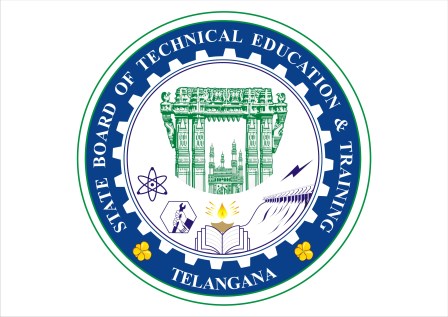 State Board of Technical Education & Training Telangana, HyderabadNote: Pass criteria: The minimum marks required for passing in any of courses are given belowCumulative 35% of marks (35 marks) in Mid Sem -1 + Mid Sem -2+ Internal Evaluation + SEEMinimum marks in SEE is 35% (i.e.14marks).If the cumulative of CIE is less than 35% (i.e.21 marks out of 60) then more than 35% of SEE is required to get overall 35%.APPLIED ENGINEERING MATHEMATICSPre requisites This course requires the knowledge of Basic Engg. Mathematics and Engg. Mathematics at Diploma 1st and 2nd Semester level.Course Outcomes: COsAt the end of the course, the student will have the ability to:Course Content:Unit-I							Duration:  10 Periods (L: 6.0 – T:4.0)Indefinite Integration-I Integration regarded as anti-derivative – Indefinite integral of standard functions. Properties of indefinite integral. Integration by substitution or change of variable. Integrals of the form  sinm. cosn.  where m and n are positive integers.  Integrals of tan x, cot x, sec x, cosec x and powers of tan x, sec x by substitution.     Evaluation of integrals which are reducible to the following forms: Unit – II						Duration:  08 Periods (L: 4.8 – T:3.2)Indefinite Integration-II				    Integration by decomposition of the integrand into simple rational algebraic functions. Integration by parts, Bernoulli’s rule.Unit-III						Duration:  06 Periods (L: 3.6 – T:2.4)Definite Integral and its Properties:			      Definite integral-fundamental theorem of integral calculus, properties of definite integrals, evaluation of simple definite integrals.  Definite integral as the limit of a sum. Unit – IV						Duration:  10 Periods (L: 6.0 – T:4.0)Applications of Definite Integrals:			       Areas under plane curves – Sign of the Area – Area enclosed between two curves. Solid of revolution – Volumes of solids of revolution. Unit – V						Duration:  08 Periods (L: 4.8 – T:3.2)Mean, RMS values and Numerical Integration:       Mean values and Root Mean Square values of a function on a given interval.    Trapezoidal rule, Simpson’s 1/3 rule to evaluate an approximate value of a definite integral. Unit – VI						Duration:  18 Periods (L: 10.8 – T:7.2)Differential Equations of First Order: Definition of a differential equation – order and degree of a differential equation – formation of         differential equations – solution of differential equation of first order, first degree : variables -separable, homogeneous, exact, linear differential equation, Bernoulli’s equation.Reference Books:1.   Integral Calculus Vol.I, by M.Pillai and Shanti Narayan2.   Thomas’ Calculus, Pearson Addison –Wesley PublishersSuggested E-Learning  references1. www.freebookcentre.net/mathematics/introductory-mathematics-books.html2.E-books:www.mathebook.net Suggested Learning Outcomes Unit-I1.0	Use Indefinite Integration to solve engineering problems1.1 	Explain the concept of Indefinite integral as an anti-derivative.1.2 	State the indefinite integral of standard functions and properties of Integrals  (u + v) dx             And  ku dx where k is constant and u, v are functions of x. 1.3 	Solve integration problems involving standard functions using the above rules.1.4 	Evaluate integrals involving simple functions of the following type by the method of               substitution.                        i)       f(ax + b) dx where   f(x) dx is in standard form.  		ii)       [f(x)]n  f (x) dx		iii)      f(x)/[f(x)] dx		iv)      f {g(x)} g (x) dx 1.5 	Find the Integrals of tan x, cot x, sec x and cosec x usingthe above. 1.6	Evaluate the integrals of the form  SinmCosn. d where m and n are positive integers. 1.7 	Evaluate integrals of powers of tan x and sec x.1.8 	Evaluate the Standard Integrals of the functions of the type1.9 	Evaluate the integrals of the  type			.	Unit-II2.0      Use Indefinite Integration to solve engineering problems2.1 	Evaluate integrals using decomposition method.2.2 	Evaluate integrals using integration by parts with examples.2.3 	State the Bernoulli’s rule for evaluating the integrals of the form   .2.4 	Evaluate the integrals of the form  ex [f(x) + f (x)] dx.Unit-III3.0 	Understand definite integral and use it in engineering applications3.1 	State the fundamental theorem of integral calculus 3.2 	Explain the concept of definite integral. 3.3 	Calculate the definite integral over an interval. 3.4 	State various properties of definite integrals. 3.5 	Evaluate simple problems on definite integrals using the above properties.3.6 	Explain definite integral as a limit of sum by considering an area.Unit –IV4.0 	Understand definite integral and use it in engineering applications4.1 	Find the Areas under plane curves and area enclosed between two curves using                integration.4.2 	Obtain the Volumes of solids of revolution.	Unit –V5.0   Understand Mean, RMS values and Numerical Methods     5.1       Obtain the Mean value and Root Mean Square (RMS) value of the functions in any given                Interval.5.2 	Explain the Trapezoidal rule, Simpson’s 1/3 rules for approximation of definite integrals                and provide some examples.Unit –VI6.0 	Solve Differential Equations in engineering problems.6.1 	Define a Differential equation, its order and degree 6.2 	Form a differential equation by eliminating arbitrary constants.6.3   Solve the first order first degree differential equations by the following methods:		i.   	Variables Separable.		ii.          Homogeneous Equations.                         iii.        Exact Differential Equations		iv.	Linear differential equation of the form  dy/dx + Py = Q,	                       where P and Q are functions of x or constants.                        v.        Bernoulli’s Equation (Reducible to linear form.)6.4   Solve simple problems leading to engineering applications by using above methods.Suggested Student Activities 1. Student visits Library to refer Standard Books on Mathematics and collect related material 2.Quiz 3.Group discussion4.Surprise tests 5. Seminars6. Home AssignmentsCO / PO  -  MAPPING III   SEMESTERSKILL UPGRADATION IN  -   APPLIED  ENGINEERING MATHEMATICSACTIVITY ASSESSMENT StepsMathematical conceptsProcedureExplanationWorking with othersMathematical errorsACTIVITIES1 .Write a short notes on different types of integrals.2. Prepare a notes on different methods to evaluate integrals.3. List out Properties of definite integrals.4. List out and explain various applications of definite integrals.5. Explain the procedure to solve problems on Areas using integration6. Explain the procedure to find volumes of irregular shapes of solids of revolution using integration.7. Prepare a presentation to find Mean values and R.M.S values of any given function.8. Explain the procedure to calculate approximate area by using Trapezoidal rule.9. Explain the procedure to calculate approximate area by Simpson’s 1/3 rule10. Prepare a presentation on solving 1st order differential equations using any suitable method.CO / PO -  MAPPING OF ACTIVITIESRubrics for Activity assessmentCode: C18-Common-301FSTATE BOARD OF TECHNICAL EDUCATION & TRAINING, TELANGANABOARD DIPLOMA EXAMINATIONSMID SEM –I, MODEL PAPER,    III SEMESTERAPPLIED ENGINEERING MATHEMATICSTIME: 1: 00 Hour								Max. Marks: 20	PART-AInstructions: 		1. Answer ALL questions				04 X 01 = 042 Each question carries ONE markIntegrate:   ex– sinx + x4Find  :   dx                                    Write  Bernoulli’s rule of integration                                                                 Find :                                                                                  			PART-BInstructions:	1. Answer any TWO questions			02 X 03 = 06		2. Each question carries THREE marks     5 a).            Or      5 b) Evaluate  :         6 a).             Or     6 b)..			PART CInstructions:	1. Answer any TWO questions				02 X 05 = 10		2. Each question carries FIVE marks   7 a).  Evaluatedx             Or    7 b)  Evaluate :      8 a). Find               Or   8 b)  Find   						@@@					Code: C18-Common-301FSTATE BOARD OF TECHNICAL EDUCATION & TRAINING, TELANGANABOARD DIPLOMA EXAMINATIONSMID SEM –II, MODEL PAPER,   III SEMESTERAPPLIED ENGINEERING MATHEMATICSTIME: 1: 00 Hour								Max. Marks: 20	PART-AInstructions: 		1. Answer ALL questions				04 X 01 = 042 Each question carries ONE markIntegrate : Evaluate  :  Evaluate  :  Write the formula to find area bounded by the curve y= f(x) , x-axis, between the limits x=a  and x =b			PART-BInstructions:	1. Answer any TWO questions				02 X 03 = 06		2. Each question carries THREE marksFind the Mean value of the function  y = logx on  [ 1 , e ]      5 a)  Evaluate:               Or     5 b) Evaluate :       6 a).  Find the area bounded by the line 2x + y =8, x-axis and the lines x = 2 and x = 4.                  Or      6 b). Find the Volume of the Solid generated by revolving the part of the Circle                From x = 0 to x = 4 about x – axis.PART CInstructions:	1. Answer any TWO questions				02 X 05 = 10		2. Each question carries FIVE marks7 a).  Evaluate:Or 7 b). Evaluate  :   8 a)  Find the area enclosed between the Parabolas  .Or 8 b). Find the Volume of the Solid generated by the revolution of the area bounded by the                Ellipse   , about x- axis.						@@@      					C18-commonSUB.CODE:301FBOARD DIPLOMA EXAMINATION,(C-18)MODEL PAPERIII SEMESTER EXAMINATION APPLIED ENGINEERING MATHEMATICSTime: 2 hours								             [Total Marks: 40]PART-AInstructions: 		1. Answer ALL questions				08 X 01 = 082 Each question carries ONE mark1. Integrate:  x7 – 3/x 2. Evaluate: dx3. Write the formula to find mean value of y = f(x), in the interval (a, b)4.  Find the Order and Degree of the Differential Equation    .5   Write Trapezoidal Rule to find the approximate value of.6.  Write the formula to find RMS value of y = f(x) over the range x=a and x = b.7.  Solve:8.  Write the condition for exactness of the differential equation M(x,y)dx + N(x,y)dy =0PART-BInstructions:	1. Answer any FOUR questions				04 X 03 = 12		2. Each question carries THREE marks9 a).   Evaluate:Or9 b)  Find the approximate value of by taking n = 6 using Trapezoidal rule.10 a) Find the area bounded by the Parabola y = x2 – 2x + 1 and x-axis.   Or10 b) Form the Differential Equation from   where A, B are arbitrary            Constants.11 a) Find the RMS value of  over the range x= 1 and x= eOr11 b) Calculate approximate value of   by taking n= 4 using Simpson’s 1/3 rule12 a) Solve:  Or12 b) Solve:    PART CInstructions:	1. Answer any FOUR questions				04 X 05 = 20		2. Each question carries FIVE marks   13 a) Evaluate:  dxOr   13 b) Find the RMS value of y =  between x = 0 and x = 2   14 a) Find the volume of solid generated by revolving the Ellipse  about Major axisOr   14 b) Solve:    15 a) A curve is drawn to passing through the points given by the following table:        Calculate the approximate area bounded by the curve , x-axis and the lines x= 1 and x= 4          using Simpson’s 1/3 ruleOr   15 b) Evaluate:   approximately by taking n = 4 using       Simpson’s  1/3 rd Rule.   16 a) Solve : Or   16 b) . Solve:   Sin2x. 						@@@                                              Solid MechanicsCourse content and Blue Print of Marks for SEECOURSE CONTENT1. Force Systems:Force – definition, types.  Types of force systems, Resolution of force, resultant of coplanar force system- parallelogram law, triangle law, polygon law, free body diagram, Lamis theorem, conditions of equilibrium, equilibrium of system of force.2.Simple Stresses and Strains:Types of forces - Stress, Strain and their nature - Mechanical properties of common   engineering materials - stress- strain diagram for M.S. and C.I.  Factor of Safety- Relation between elastic constants - Stress and strain in bodies of uniform section and of composite section under the influence of normal forces - Related numerical problems on the above topics - Thermal stresses in bodies of uniform sections.3. Geometric Properties of SectionsGeometric properties of machine members-Locate the C.G. of a given composite section - moment of Inertia for Rectangle, Triangle, circular, semicircle - Perpendicular and parallel axis theorem - Moment of Inertia of T section, I section and L section -Radius of gyration.4.Shear force and bending moment diagram:Beam – types, load – types, shear force and bending moment - Draw shear force and bending Moment  diagrams by the analytical method only for the following cases.a) Cantilever with point loads,b) Cantilever with uniformly distributed load.c) Simply supported beam with point loads.d) Simply supported beam with uniformly distributed loadse) Over-hanging beam with point loads, at the centre and at free endsf) Over-hanging beam with uniformly distributed load throughout.g) Combination of point and UDL.for the above and problems there upon.5.Theory of simple bending &Deflection of Beams:Bending-Explanation of terms, a) Neutral layer, b) Neutral Axis, c) Modulus of Section,   d) Moment of Resistance, e) Bending stress, f) Radius of curvature.Assumptions in theory of simple bending. Bending Equation M / I = σb / Y = E / R without derivation - Problems involving calculation of bending stress modulus of section   and moment of resistance. Calculate of safe loads and safe span and dimensions of cross-section.Deflection of beams formulae without proof for cantilever and simply supported beam with point load and uniformly distributed loads only(Standard cases only).Related numerical problems.6  Torsion in ShaftsDefinition and function of shaft. Calculation of polar M.I. for solid and hollow shaft.Assumptions in simple torsion. Torsion equation without derivation T / J = τ/ R = Gθ/ L and  explain the  terms involved.Problems on design of shaft based on strength and rigidity. Numerical Problems related to comparison of strength and weight of solid and hollow shafts.REFERENCE BOOKS1.  Strength of Materials by B.C.Punmia2.Strength of Materials by R.S. KhurmiS & Chand Company3.  Strength of Materials by RamamruthamElectronic resourcesEngineer’s Edge engineering data on strength of materials, stress, strain, failure and morehttp://www.engineersedge.com/mechanics_material_menu.shtmlFree engineering software for calculating stress etchttp://www.freebyte.com/cahttp://online couses.nptel.ac.in/Suggested student activities1. Record various forces applied by human beings in their daily activities.2. Identify the applications where parallelogram law of forces, Lamis theorem etc are used and prepare a report.3. Using internet record various properties of commonly used materils and compare strengths.4. How a corrugated roof sheet differs from plain roof sheet ? Demonstrate with models.Specific Learning OutcomesUpon completion of the course the student shall be able toUnderstand the concept of forces and Analyze the force systemDefine  the force and its unitsTypes of force systemsExplain coplanar force systemState Parallelogram lawState triangle lawPolygon lawFree body diagramsState Lamis theoremConditions of equilibriumEquilibrium of system of forces and (related problems from all )Understand the concept of Simple Stresses and StrainsDefine the term strength,Define the Mechanical properties of commonly used engineering materialsExplain the nature and effect of tensile, compressive and shear forcesDefine the terms stress, strain, Poisson’s ratio and elastic moduliDraw the stress – strain diagram for MS and CI under tension indicating salient points on it.State the significance of factor of safety.Write down the relation between elastic constants E, N, K, & 1/mCompute stress and strain values in bodies of uniform section and of composite section under the influence of normal forcesCompute changes in axial, lateral and volumetric dimensions of bodies of uniform sections under the action of normal forcesCompute thermal stresses in bodies of uniform section (composite sections omitted )       Geometric Properties of SectionsDefinition and explanation of centre of gravity of a laminar area. Centre of Gravity of a body. Centre Gravity of a square, rectangle, triangle, Semi-circle (formulae only without derivations)Centre of gravity of a composite section by analytical method only (I-section, T-Section, L-Section and channel section).Moment of Inertia. Definition and Explanation. Theorems of Moment of Inertia. Parallel axes theorem. Perpendicular axes theorem.  Moment of Inertia for simple Geometrical Sections – Rectangular, Circular and triangular section only. Radius of Gyration.Calculation of Moment of Inertia and Radius of Gyration of I – Section. Channel Section. T – Section. L– Section (Equal & unequal lengths) (Simple cases only)Understand the concept of Shear Force and Bending Moment DiagramsList the types of beams.List the types of loadingExplain the terms shear force and bending moment.Compute shear force and bending moment at any section of beam (for UDL and Point Loads)Practice the diagrams of S.F. & B.M for UDL and Point loads         Calculate bending stresses and Deflections in the given beamState the theory of simple bending and explain terminologyList the assumptions in theory of simple bending.State the bending equation M/I=f/y=E/R. Explain the terms involved.Calculate Bending stress, modulus of section and Moment of resistance.Calculate the safe load, safe span and dimensions of cross section.Calculate Deflection of beams for cantilever and simply supported beam with point load and uniformly distributed loads only.Design a ShaftDesign of cylindrical shaftExplain Polar M.I. of solid and hollow shaftList the assumptions in theory of Simple TorsionState the torque equation T / J = τ/ R = Gθ/ L and explain the terms involvedDesign solid and hollow shaftsCompare strength and weight of solid and hollow shafts of the same length of the material.Legends: R = Remember U= Understand; A= Apply and above levels (Bloom’s revised taxonomy)Course-PO Attainment MatrixLevel 3- Highly Addressed, Level 2-Moderately Addressed, Level 1-Low Addressed.MID SEM IMODEL PAPER                                            Solid mechanicsTime : 1 Hours ]								[ Total Marks: 20___________________________________________________________________________PART - AInstructions	:	1. Answer ALL questions.2. Each question carries ONE mark.Write triangle law of forces.                                   			 04x01=04 MWrite conditions of equilibrium. Define the term modulus of elasticity.List out three elastic constants.                                            PART-B02X03=06MInstructions	:           1. Answer any TWO questions.2. Each question carries THREE marks.5. (a) Write expression for resultant and direction of resultant from parallelogram law of force(or)5. (b) forces of 20N,30N,40N,50N are acting along positive X axis, positive Y axis negative X axis and negative Y axis. Find resultant.6. (a) . Define Stress and strain(or)      6. (b) A m.s bar carries an axial load of 75 KN.If the allowable tensile stress is            50N/mm2, find the diameter of the rod.                                            PART-CInstructions	:           1. Answer any TWO questions.                                   05X02=10M2. Each question carries FIVE marks.7. (a) Using Lamis’s theorem find the forces P and Q in the given figure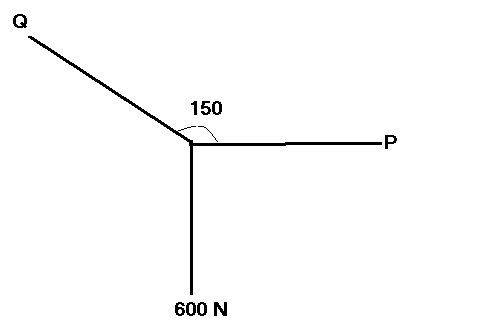 (or)7. (b) Find resultant of the forces in which a force of 20 N, 30N, 40N act along positive x axis, negative x axis and positive y axis . 	8. (a) Explain the term  Poisson’s ratio(or)8. (b) Explain the term	factor of safety.MID SEM IIMODEL PAPERSolid mechanicsTime : 1 Hours ]								[ Total Marks: 20__________________________________________________________________________PART-AInstructions	:	1. Answer ALL questions.2. Each question carries ONE mark.       1. Write formula for centroid of semi circle                                     04x01=04 M       2. Write formula for M.I of triangle about its base.  3. Define contraflexure.4. Define term bending moment                                            PART-B02X03=06MInstructions	:           1. Answer any TWO questions.2. Each question carries THREE marks.5. (a) Find M.I of a circle about a axis parallel to its diameter and touching its circumference.(or)5. (b) Find M.I of triangle passing through its apex and parallel to its base.6. (a) Draw the SFD and BMD of a cantilever beam of length, L subjected to a point load, W at the free end.(or)6. (b) A simply supported beam of length 5m carries a u.d.l of 2KN/m over entire span. Draw SF and BM diagrams .PART-CInstructions	:           1. Answer any TWO questions.                                   05X02=10M2. Each question carries FIVE marks.7. (a) Find centroid of C section formed by using rectangles of 100 mm x 20 mm          (or) 7. (b) Find M.I of L section formed by rectangle 150mmX10mm about axis coincide with base. 8. (a) Explain the term  Poisson’s ratio          (or) 8. (b) Explain the term	factor of safety.BOARD DIPLOMA EXAMINATION, (C-18)SEE-MODEL PAPERDME– III SEMESTER EXAMINATIONSolid mechanicsTime : 2 Hours ]								[ Total Marks: 40__________________________________________________________________________PART-A08X01=08Instructions	:	1. Answer ALL questions.2. Each question carries ONE mark.1 Give an example of compressive force.                                    		 2 Write significance of finding centroid of a body.       3. Define Moment of Resistantance.4. Write the formula for centroid of quadrant of a circle.5. Define Radius of curvature.6. Write the Bending Equation.7. What is Polar Moment of Inertia.8.Write formulae for torsional stiffness.PART-B04X03=12Instructions	:	1. Answer any FOUR questions.2. Each question carries THREE marks.9. (a)Two forces of magnitude 30N and 40N each act on a body. The angle between one forces is 200 Find their resultant.(or)9. (b)Explain the assumptions in simple bending.10. (a)Two rectangles of dimension 100mmX10mm form a L section. Find its centroid(or)10. (b)A solid shaft of 150mm diameter is used to transimit torque. Find the maximum torque transmitted by the shaft, if the maximum shear stress induced in the shaft is 45N/mm2.11. (a)A steel plate of width 100mm  and 30mm depth. Find the Moment of Inertia.(or)11. (b)Write the slop& deflection  formulae for cantilever with point load.12. (a)Design the shaft based on strength.(or)12. (b)The shear stress of the solid shaft is not to exceed to 40N/mm2 when the torque              transmitted is 20000N-m.detrmine the minimum diameter of the shaft.PART-C04X5=20Instructions	:	1. Answer any FOUR questions.2. Each question carries FIVE marks.13. (a)A body of weight 200N is held vertical by means of two strings which make 300 and 600 with horizontal. Find tension in strings.(or)13. (b)A cantilever of length 3m carries a point load  of 40 KN at free end. Find the slope and deflection of the cantilever at free end assume I=8X107mm4 and E=2.1X105mm2.14. (a) A T- section is formed by two rectangles 150mmX20mm.Find centroidal moment of inertia parallel to its base(or)14. (b).A cantilever of 3m is loaded with a uniformly distributed load of 20 KN/m run. Find the slope and deflection at the free end of the beam, if the I=7550X104mm4 E=2.1X105mm215. (a).A 5m long simply supported beam at the ends carries a point load W at its centre. If the slope at the ends of the beam is not to exceed 10, find the deflection at the centre of the beam.(or)15. (b)A simply supported beam of span 5m is subjected to u.d.l of  10KN/m over the entire span . If I=8500X104mm4 E=2.1X105mm2. Find the slope and deflection of the beam16. (a)A solid shaft of diameter 12mm is subjected to a torque of 20Nm. Find the angle of twist over a length of 300mm. take G=0.8X105N/mm2.(or)16. (b)A solid circular shaft running at 500rpm transmits 300KW power. calculate the suitable diameter of the shaft ,if the maximum allowable shear stress is 100N/mm2. .THERMODYNAMICSPrerequisites: Basic knowledge of PhysicsCOURSE OUTCOMESCOURSE CONTENT AND BLUE PRINT OF MARKS FOR SEELegend: 	R; Remembering, U: Understanding A: ApplyingCOURSE CONTENTThermodynamicsUnit – 1						Duration: 10 Periods (L: 6.0 – T: 4.0)Fundamentals of Thermodynamics and perfect gas lawsIntroduction – Thermodynamic systems- Properties – Zeroth law, First Law , First law applied to closed system (NFEE)and Second Law of Thermodynamics -Perfect gas – Boyles’ Law, Charles’s Law, Avagadro’s law, Regnault’s law, Joule’s law - Ideal Gas equation – Relation between specific heats.Unit – 2						Duration:  10 Periods (L: 6.0 – T: 4.0)Thermodynamic processesExpression for work done and heat supplied (without derivation) for Isochoric, Isobaric, Isothermal, Isentropic, Polytropic processes – Free expansion and Throttling process – Entropy – Expression for entropy (without derivation) for the above thermodynamic processes Unit – 3					             Duration:  10 Periods (L: 6.0 – T: 4.0)Fuels and CombustionFuel - Types – Calorific values (Heating value) of fuels - Dulong’s formula for calorific value - Bomb calorimeter - Junker’s Gas calorimeter– Definition of combustion of fuel - Calculation of minimum air required( on  mass basis) for the complete combustion of fuel having a given composition – Products of combustion- Orsat Apparatus   for  flue gas analysis.Unit – 4  						Duration:  10 Periods (L: 6.0 – T: 4.0)Air Standard CyclesAir standard cycle - Reversible and irreversible process –Explanation and analysis of Carnot cycle ,Otto cycle , Diesel cycle– Expression for efficiency of these cycles (without derivation) – Comparison of performance of Otto cycle and Diesel cycle.Unit – 5 						Duration:  10 Periods (L: 6.0 – T: 4.0)IC Engines – Working principlesHeat engines – Internal combustion engines and external combustion engines - classification of I.C. engines -  Components of IC engines - Function of each part and materials used - Principle of working of four stroke petrol engine and four stroke diesel engine - Principle of working of two stroke petrol engine - Valve timing diagram of four stroke petrol engine and four stroke diesel engine.Unit – 6 						Duration: 10 Periods (L: 6.0 – T: 4.0)IC Engines – Systems used and performance of IC enginesFuel systems – Ignition systems – Cooling Systems – Lubrication systems - Evaluation of performance parameters REFERENCE BOOKS1.Engineering Thermodynamics by P. K. Nag	TMH Publishers2.Thermal Engineering byR.K Rajput3.Thermodynamics and Heat Engines Vol 1 and Vol 2 by R Yadav4.IC Engines by Gill and SmithSUGGESTED LEARNING OUTCOMES Fundamentals of Thermodynamics and perfect gas lawsDefine the various terms associated with the thermodynamic system.Explain with examples Open system, Closed system and Isolated System.Define the various thermodynamic properties, State, Path, Process, Cycle, Temperature, Heat and Work. Know sign convention of heat and work.Define Specific heats, Internal Energy, Enthalpy, Flow work -Solve Problems on properties of thermodynamic systems. Define Thermal equilibrium -Statethe Zeroth Law of TD, First law of TD, First law applied to closed system and Second law of Thermodynamics.Solve problems on First law applied to closed system (NFEE) Define Perfect gas - State Boyle’s law, Charle’s Law, Know Characteristic gas equation (without derivation), Universal gas constant.Solve problems on above gas laws.Write relation between specific heats (without derivation)–solve problems State Avogadro’s Law, Regnault’s law and Joule’s law Thermodynamic processesKnow expression for work done and heat supplied (without derivation) for Isochoric, Isobaric and Isothermal processes Solve problems on the above processes. Know expression for work done and heat supplied (without derivation) for Isentropic, Polytropic processes. -Know the relation between pressure, volume and temperature in adiabatic (Isentropic) process.Sketch all the above processes during expansion and compression on P-V diagram Solve problems on above processes. Know Throttling process and free expansion process.Define Entropy and know expression for change in entropy for various thermodynamic processes(without derivation)Solve problems on change in entropyFuels and CombustionDefine the term fuel- Classification of fuels –Different solid fuels, stages of formation of coal, advantages and disadvantages of solid fuels.Different liquid and gaseous fuels - Their advantages and disadvantages.Define higher calorific value (heating value) and lower calorific Value-Estimate calorific value of fuel from Du long’s formula.Explain with line diagram the components of a Bomb calorimeter narrate the sequence of determination of calorific value and write final formula to find calorific value. (Problems omitted)Explain the working principle of Junker’s gas calorimeter with a line diagram, narrate the sequence of determination of calorific value of a gaseous fuel and write final formula to find calorific value. (Problems omitted)Define combustion of fuel, know the expression for minimum air required (on mass basis) for complete combustion and solve problems.Know the products of combustion (problems omitted)Explain with a line diagram the working of Orsat’s apparatus and narrate the sequential procedure in conducting flue gas analysis by using Orsat’s apparatus.Air Standard CyclesDefine the term air standard cycle.  Know assumptions for air standard cycle.State the assumptions made in Carnot cycle and explain its working with a line diagram Write the formula for the air standard efficiency of a Carnot cycle (without derivation) and solve simple problemsState the assumptions made in Otto cycle and explain its working with a line diagram Write the formula for the air standard efficiency of Otto cycle (without derivation) and solve simple problemsState the assumptions made in Diesel cycle and explain its working with a line diagram Write the formula for the air standard efficiency of a Diesel cycle (without derivation) and solve simple problems.Compare Otto cycle and Diesel cycle.IC Engines – Working principlesDefine Heat Engine - Compare internal combustion engines and external combustion engines - Classify Internal Combustion Engines.Draw the line diagram of an I.C. engines, name the various parts and briefly explain their function. Know the various basic terms associated with IC Engine Explain with line diagram the working of a four-stroke petrol engine (SI).Explain theoretical indicator diagram, valve timing diagram of a four stroke petrol (SI) engine.Explain with line diagram the working of a four-stroke diesel(CI) engine.Explain theoretical indicator diagram, valve timing diagram of a four stroke diesel (CI) engine.Explain with line diagram the working of a two-stroke petrol engine. Draw the indicator diagram.Compare two stroke engines with four stroke engines and compare diesel engines with petrol engines.I C Engines – Systems used and performance of IC enginesKnow the functions of the elements of the fuel system in a petrol engine.(Fuel tank, Fuel pump, Fuel filter, Air cleaner and Carburettor)Know the functions of various elements of the fuel systems of diesel engine.    ( Fuel Feed pump, Filter, Injection pump and Injector)Explain with line diagram the working of a battery ignition system.Explain with line diagram working of a magneto ignition system.Compare the battery ignition system with magneto ignition system Know the necessity of cooling of IC engine. Explain with a legible sketch air cooling system , forced circulation water cooling system, forced circulation liquid coolant system and compare themKnow the necessity of lubrication of IC engine and know the parts to be lubricated.Draw the line diagram of lubricating system and explain briefly the components of lubricating system (Oil pump, Oil strainer, Pressure relief valve, Oil gallery, Pressure gauge etc).Define the performance parameters of IC Engines like Indicated power, Brake power, indicated and brake mean effective pressure, Friction power, Specific fuel consumption, Mechanical Efficiency, Thermal Efficiency and know their formulaSolve simple problems involving above parameters.SUGGESTED E RESOURCES/STUDENT ACTIVITIESMake a list of different bikes available in market and know their capacities.Make a list of different cars available in market and know their capacitiesVisit to a hospital/industry and see how a boiler works.Make a report on the solid, liquid fuels available in market and know their calorific values.Collect data of pressure required in tyres of a two wheeler and four wheeler.Collect data of different engine oils used in automobiles.Collect information of different liquid coolants used in automobileWorking of bomb calorimeterhttps://www.youtube.com/watch?v=nJOH29SGcCkStudy of cut out models of IC engines.Visit to automobile workshop.Working of IC Enginehttps://www.youtube.com/watch?v=O9tfIfwlmz8Know fuel systemhttps://www.youtube.com/watch?v=DCfyUm3I4oIKnow battery ignition systemhttps://www.youtube.com/watch?v=OMLSNwQiiKgKnow cooling system in automobilehttps://www.youtube.com/watch?v=V7inC4lOpGsKnow lubrication systemhttps://www.youtube.com/watch?v=mmmcj53TNicCO-PO MatrixQUESTION PAPER BLUE PRINT FOR CIE (MID SEM I)QUESTION PAPER BLUE PRINT FOR CIE (MID SEM II)C-18M303CBOARD DIPLOMA EXAMINATION DME III SEMESTERTHERMODYNAMICSTIME : 2 Hours								Max. Marks: 40					PART – A			  Marks: 8 X 1 M = 8MNOTE : 1)Answer all  questions and each question carries one mark.2) Answers should be brief and straight to the point and shall not exceeding three simple sentencesWrite SI units of Energy and Power.Define the term higher calorific value.Define  I C engineState Zeroth law of Thermodynamics.What is the function of piston rings in IC engineWhat is the necessity of cooling an IC engine (any two).A engine has a swept volume of 80 cc and clearance volume of 10 cc. Find its compression ratio.A IC  engine working on Otto cycle has a compression ratio of 8. Find its air standard efficiency.			PART – BAnswer all questions	. Each question carries three marks														         4x 3 M = 12M  9  (a) A gas undergoes a change of state from pressure of 1 bar, volume 20 m3 and   temperature 300 K to pressure of 2 bar, volume 10 m3, temperature 300K . Which gas law does it obey? Support your answer.OR  9  (b)   Classify IC engines.    10  (a) A gas undergoes a change of state from pressure of 1 bar, volume 20 m3 and   temperature 300 K to pressure of 2 bar, volume 10 m3, temperature 300K . Which gas law does it obey?OR   10   (b) Write three advantages and three disadvantages of liquid fuels over solid fuels  11(a) Draw a neat sketch of an IC engine and show its components.OR  11(b) Draw valve timing diagram of 4 stroke petrol engine.  12(a) Write the function of Fuel pump and carburetor in a SI engine.OR  12(b) Write the function of fuel feed pump and Fuel Injector in a CI engine..PART – CAnswer all questions	. Each question carries five marks														         4x 5 M = 20 M13 (a) 0.25 m3 of air at a pressure of 140 kN/m2 occupies 0.15 m3  is compressed to 1.4 MN/m2 according  to pV1.25 = constant. Determine change in internal energy, work done and heat rejected .OR13 (b)   Explain working of four stroke petrol engine14 (a)  Explain construction and working of Bomb calorimeter..OR14 (b)   Explain with line diagram the working of battery ignition system.15 (a)  Explain construction and working of Junker’s gas calorimeter.OR15 (b)  Explain with line diagram the lubrication system used in IC engine.16 (a)  The following data refers to a test on a petrol engine.Indicated Power = 30 kW, 	Brake power = 26 kWEngine speed= 1800 RPM	Brake specific fuel consumption = 0.35 kg/kWhCalorific value of fuel = 44100 kJ/kg.Calculate Mechanical Efficiency, The indicated thermal efficiency, The brake thermal efficiency...OR16 (b)  Explain with line diagram the magneto ignition system used in IC engine.C-18M303CDME III SEMESTERMID SEM I EXAMINATION THERMODYNAMICSTime : 1   Hour  							Total Marks : 20 M					PART – A			Marks: 4 X 1M = 4 MNOTE: 1) Answer all questions and each question carries one mark.2) Answers should be brief and straight to the point and shall not exceed three simple   sentencesDefine the term thermal equilibrium.Convert a pressure of 10 MPa into bar.What is another name of reversible adiabatic process.What are SI units of entropy.			PART – B			Marks : 2 X 3M= 6 MNOTE: 1) Answer all questions and each question carries three marks	2) The answers should be comprehensive and the criteria for valuation is the content but not the length of the answer.(a)Define specific heat, write it units and write value of specific heat of water.OR      5.    (b) Write sign convention for work done on the system and heat supplied to the system.(a) Which gas law does isothermal process follow.OR      6     (b)A ideal gas at 200oC and 12 bar expands adiabatically to 2.4 bar. Calculate its final temperature.		PART – C										Marks : 2 X 5 M = 10 MNOTE :Answer all questions and each question carries five marks.The answers should be comprehensive and the criteria for valuation is the content  but not the length of the answer7(a)     A system undergoes a cycle composed of four processes and the energy transfers are tabulated as belowComplete the table Determine the rate of work in kW	  		OR7   (b)  Write Kelvin Planck and Claussius statement of second law of thermodynamics.8 (a)  0.12 m3 of air at 1.5 MPa and 1500 0C expands adiabatically to 175 KPa . Find (i) The final temperature and (ii) The work doneOR8 (b) A gas has an initial pressure, volume and temperature of 95kN/m2, 14 litres and 100oC respectively.  The gas is compressed according to the law pV1.3 = C through the volume ratio of 14:1. Determine the change in internal energy.				***C-18M303CDME III SEMESTERMID SEM I EXAMINATION THERMODYNAMICSTime : 1 hr   								Total Marks : 20					PART – A			 Marks: 4 X 1 M = 4 MNOTE: 1) Answer all questions and each question carries one marks.2) Answers should be brief and straight to the point and shall not exceed three simple sentencesState two advantages of solid fuel.Define lower calorific value  of a fuel.Why is carnot cycle not practicable?Define cut off ratio in a diesel cycle.			PART – B			Marks : 2 X 3 M= 6 MNOTE: 1) Answer all questions and each question carries three marks2) The answers should be comprehensive and the criteria for valuation is the content but not the length of the answer.5 (a) Explain Natural gas which is used as fuel.OR5 (b)  A fuel has liberated 20000kJ of heat when 2 Kg of fuel is burnt. Find its calorific value.	(a) Draw P-V and T-S diagram of carnot cycle.OR6 (b)    List the processes involved in a Carnot cycle.PART – CMarks : 2 X 05 M= 10 MNOTE : 1)Answer all questions and each question carries five marks	2)The answers should be comprehensive and the criteria for valuation is the content but not the length of the answer.(a) Explain construction and working of Junker’s gas calorimeter.OR7     (b)  Explain construction and working of Bomb gas calorimeter.8    (a) In an Otto cycle the air at the beginning of isentropic compression is at 1 bar and 15 oC and is compressed through a ratio of 8.  The heat added is 1008 kJ/kg during constant volume process. Determine Maximum temperature in the cycle, The air standard efficiency, work done per kg of air and heat rejected per kg of air.OR(b) Compare performance of Otto cycle and Diesel cycle for same compression ratio and heat additionBASIC MANUFACTURING TECHNOLOGYPrerequisites: Basic knowledge of Manufacturing ProcessesCOURSE OUTCOMESCOURSE CONTENT AND BLUE PRINT OF MARKS FOR SEELegend: 	R: Remembering, U: Understanding A: ApplyingCOURSE CONTENTLathe and Lathe WorkWorking Principle of Lathe , Types of Lathes - Engine lathe – construction details–specifications.,      geometry and nomenclature of single point cutting tool, tool signature, functions of tool angles. General and special operations – (Turning, facing, taper turning  thread cutting, knurling, forming, drilling, boring, reaming, key way cutting.)Methods of taper turning – explanation Lathe accessories viz., work  holding devices and tool holding devices Turret lathe: sketch – operation – advantages. Capstan lathe:  sketch – operation – advantages. Comparison of engine (centre lathe) – turret – capstan lathe, Semi  automatic lathe – features ,Automatic lathe – features, Copying lathe – applications. Broaching Machines      Introduction to broaching, Types of broaching machines–horizontal type (single ram & 
duplex ram) vertical type, pull up, pull down, and push down.   Elements of broach tool, broach teeth details – nomenclature – types – tool material. Shaping, Slotting, and PlaningIntroduction to shaper, slotter, planer, Constructional details and specifications of shaper, slotter and planer. Operations on these  machines. Tools and materials. Driving mechanisms - quick return arrangement - crank & slotted lever mechanism, whit worth mechanism, hydraulic drive. Cutting Fluids, Coolants & LubricantsIntroduction, Types of cutting fluids. Properties and functions of fluids and coolants. Fluids and coolants required in turning, drilling, shaping, sawing & Broaching, Selection of cutting fluids, methods of application of cutting fluid. Classification of lubricants (solid, liquid, gaseous)    Properties  and  applications of lubricants. Welding        Introduction, Classification of welding processes. Applications, Advantages and limitations of welding,   Principles of arc welding, Arc welding equipment, Choice of electrodes for different metals, Principle of gas (oxy – acetylene) welding. Equipment of gas welding. Welding procedures ( arc & gas ),Soldering and Brazing techniques., Types and applications of solders & fluxes ,Various flame   cutting processes. Advantages and limitations of flame cutting, Defects in welding., Testing and inspection. Modern welding methods, (Submerged, CO2, Atomic – Hydrogen, ultrasonic welding), Brief description of MIG & TIG Welding.6.0 The concept of Milling       The principle of working of a Milling machine, Classify the milling machines, constructional details of milling machine,  functions of each part of the milling machine, various milling operations,   different milling cutters, selection of tool and work holding  devices,	different indexing methods –direct, simple and compound indexing -    specifications of milling machines.      The concept of Gear MakingDifferent methods of producing gears, Gear shaping, Gear hob and its components.  Working of the above m/c, sequence of operations in generating gear by gear hobbing m/c., Different methods of finishing, Specification of gear, Various gear materials.REFERENCE BOOKS1.	Welding Technology					by   	Little.2.	Elements of Work Shop Technology  vol. I & II  	by    	Hazra Choudry 3.	Engineering Metrology				             by	Jain4.	Welding Technology					by	Parmar5.	Manufacturing Technology (volume-1)		             by 	P.N.Rao (MGH Pub)	6.         Production technology                                                         by          RK Jain 	Suggested Learning outcomesUp on completion of the course the student shall be able to        Understand the construction details of Lathe & Lathe Work    State the working principle of lathe.    Classify lathes.    Draw the line diagram of engine lathe.    List the parts of lathe.    Describe the functions of each part in lathe.    Indicate the specifications of a lathe.    List the various operations performed on lathe including special operations.    Explain methods of taper turning with line diagrams.    Calculate the included angle for taper turning.List different work holding devices.Explain the Nomenclature of Lathe (single point) tool with the help of legible sketchExplain the Significance of various angles.List the various types of production lathes.Illustrate the working principle of turret lathe, Capstan, Automatic and Semi-automatic    lathes & copying lathes.Distinguish between automatic and semi-automatic lathes.Explain the need of copying lathes.State the advantages and applications of production lathes.Understand the construction details and working principle of Broaching machine   Define Broaching.   Classify broaching machines.   Illustrate the working principles of broaching machines.   Illustrate the constructional details of the broaching machines.   State the advantages & limitations of broaching.      Understand the construction details and working principle of Shaper, Slotter and Planer   Illustrate the working principles of shaper, slotter, and planer.    Illustrate the constructional details of the above machines.   Explain the functions of important parts of the above machines.   List the operations performed on these machines.   State the specifications of each machine.   Explain the principle of quick-return mechanism as applied to shaper/planer.   Describe the different methods of obtaining quick return motion.   Explain the principle of hydraulic drive with the help of a line diagram applied to shaper.Understand the concept of Cutting Fluids, Coolants & Lubricants.State the properties of cutting fluids and coolants.Mention the types of fluids.List the relative merits of the cutting fluids and coolants.Select the proper cutting fluids and coolants for various machining operations.Classify the lubricants.List all the properties of lubricants.Understand the joining process of Welding.      State the necessity of welding.      Classify the welding processes.      State the applications, advantages and limitations of welding.      Explain the principle of arc welding.      List the tools and equipment of arc welding.      Name the proper electrodes for given metals.Explain the principle of gas welding.List the tools and equipment of oxy-acetylene welding.Explain different welding procedures in arc and gas welding.Define the terms soldering & brazing.Differentiate soldering from brazing.Explain the principles of soldering & brazing.Explain soldering / brazing techniques.List the gas cutting equipment.State the principle of flame cutting.State the relative advantages of flame cutting over other types of cutting.List the various defects in welds.List the reasons  and remedies for the above.Explain non-destructive testing of welds.List various (special) modern welding techniques.State the principle of at least four modern welding techniques.Explain the principle of TIG and MIG welding.Understand the concept of Milling, Gear makingExplain the principle of working of a Milling machine.Classify the milling machines.Illustrate the constructional details of milling machineExplain the functions of each part of the milling machine.Explain the various milling operations.List the different milling cutters.Explain selection of tool and work holding devices.Explain the different indexing methods.Explain the specifications of milling machines.List the different methods of producing gears.Illustrate gear shapingDraw the gear hob and label its components Describe the working of the above m/cList the sequence of operations in generating gear by   gear hobbing m/c.Explain the different methods of finishing.Specify the gearList the various gear materials.Suggested Student Activities 1. Student inspects the available equipment in the lab/workshops to identify different machine tools .2. visit nearby workshop/ industry identify machine tools, operations , safety precautions taken and prepare a report.3.Quiz4.Group discussion5.Surprise test6. Seminar CO-PO Matrix QUESTION PAPER BLUE PRINT FOR CIE (MID I)QUESTION PAPER BLUE PRINT FOR CIE (MID II)State Board of Technical Education, Telangana StateModel Paper 	BASIC MANUFACTURING TECHNOLOGY (C-18)Mid Sem-I (CIE)Time : 1  Hour								Total Marks : 20 M					PART – A			Marks: 4 X 1M = 4MarksNOTE: 1) Answer ALL questions and each question carries one mark.List the various operations performed on a lathe machine.List the parts of a lathe machine.State the applications of broaching.List various types of broaching machines.			PART – B		Marks : 2 X 3M= 6 MarksNOTE: 1) Answer any two questions and each question carries Three marks	     5(a) Differentiate between automatic and semiautomatic lathes.	or     5(b) Draw a line diagram of engine lathe and describe functions of main parts.    6(a) Explain the Mechanism of Broaching.	or     6(b) State advantages and limitations of broaching.			PART – C		Marks : 2 X 5M = 10 Marks          NOTE :           1) Answer any Two questions and each question carries Five marks.           2)The answers should be comprehensive and the criteria for valuation is the content                   but not the length of the answer7(a) List different methods of taper turning and explain taper turning by compound rest method.	or7(b) Explain the procedure for thread cutting on a lathe machine with a new sketch8(a) Draw a horizontal broaching machine and explain it.	or8(b)Draw internal pull broach and show various elements on it. Briefly explain them.				***State Board of Technical Education, Telangana StateModel PaperBASIC MANUFACTURING TECHNOLOGY (C-18)Mid Sem-II (CIE)Time : 1 Hour   							Total Marks : 20					PART – A			Marks: 4 X 1M = 4 MarksNOTE: 1) Answer ALL questions and each question carries One mark.Write the specifications of a slotter.List any four work holding devices in a planer.List types of Lubricants.List the applications of cutting fluids.			PART – B			Marks : 2 X 3M= 6 MarksNOTE: 1) Answer any two questions and each question carries Three marks	5(a) State the main differences between a shaper and a planer	or5(b)Explain the working principle of a slotter.6(a)Mention any three purpose of Lubricants.	or       6(b) Write short notes on a) soluble oils    b) Chemical compounds. 			PART – C			Marks : 2 X 5M= 10 MarksNOTE : 1)Answer any Two questions and each question carries Five marks	7(a)Explain the different operations performed by a shaper	or7(b)Draw the line diagram of a slotter and label its parts8(a) Draw a neat sketch of standard double housing planer and explain its main parts.	or8(b) Name four cutting fluids and state the situation in which each fluid must be used.C18-M-304CBOARD DIPLOMA EXAMINATION, (C-18)MECHANICAL BRANCH – III SEMESTER END EXAMINATION (SEE)BASIC MANUFACTURING TECHNOLOGYTime : 2 Hours 								[ Total Marks: 40]___________________________________________________________________________PART-A08X01=08Instructions	:	1. Answer ALL questions.2. Each question carries ONE mark.What are the different types of Lathe?How are shapers classified?List out various attachments in milling machine.What are the advantages of using cutting fluids.List equipment needed for gas welding.What is need of flux in soldering? Name few important parts of milling machine.List out various methods of gear manufacturing.PART-B04X03=12Instructions	:	1. Answer any FOUR questions.2. Each question carries THREE marks.9. (a)What is the need of a Copying Lathe(or)9. (b)Mention advantages of ultrasonic welding.10. (a)List out the quick return mechanisms used in  a Planer(or)10. (b)Mention three quick return mechanisms used in a slotter11. (a)Sketch an oxyacetylene flame and identify the various zones.(or)11. (b)State the difference between soldering and brazing.12. (a)What is indexing and state the principle of direct indexing.(or)12. (b)Write short notes on various gear finishing operations.PART-C04X5=20Instructions	:	1. Answer any FOUR questions.2. Each question carries FIVE marks.13. (a)Draw a line diagram of engine Lathe and describe functions of main parts.(or)13. (b)Differentiate between soldering and brazing.14. (a)Explain the principle of whit-worth quick return mechanism of a shaper.(or)14. (b)Explain the methods of applications of cutting fluids.15. (a)Explain the principle of arc welding with a neat sketch and list out different equipment’s and accessories used in it.(or)15. (b)Explain the principle of atomic hydrogen welding with a neat sketch. State its advantages, limitations and applications.16. (a)Draw a line diagram of vertical milling machine and mention function of each part.(or)16. (b)Explain the gear hobbing operation with the help of neat sketch and mention its advantages.*****ENGINEERING MATERIALSPrerequisites : Basic knowledge of Physics and ChemistryCOURSE OUTCOMESCOURSE CONTENT AND BLUE PRINT OF MARKS FOR SEELegend: 	R; Remembering, U: Understanding A: ApplyingCOURSE CONTENTEngineering materialsUnit – 1						Duration:  10 Periods  (L: 6.0 – T:4.0)Mechanical properties and testing of engineering materialsEngineering Materials – importance and applications, mechanical properties :Tensile strength, Compressive strength, Ductility, Malleability, Hardness, Toughness, Brittleness, Impact strength, Fatigue, Creep. Testing of Engineering materials: Destructive tests - Tensile, Compressive and shear strengths , stress- strain curve for different materials – Brinell, Rockwell and Vicker’s hardness test –Izod & Charpy impact test. Non-destructive testing – purpose –  Different methods ( without explanation)Unit – 2						Duration:  10 Periods  (L: 6.0 – T:4.0)Structure of materials  Space lattices, Unit cells – BCC, FCC,HCP structures. Crystallization of metal: dendrite growth, grain boundary, grain size and its effect on properties–factors affecting grain size  - Re crystallisationUnit – 3						   Duration: 10 Periods (L:6.0 – T:4.0)Production of Iron and SteelRaw materials used in production of Iron and steel – Production of : Pig Iron by Blast Furnace, Wrought Iron by Puddling furnace, Cast Iron from Cupola, Steel by Bessemer Process, L.D. Process, Open Hearth Process, Electric Arc process, Electrical Induction processUnit – 4  						Duration: 10 Periods  (L: 6.0 – T:4.0)Iron-Carbon Equilibrium DiagramPhase, equilibrium, Gibbs phase rule, alloy, solid solution: Interstitial, substitutional, chemical compound, mechanical mixture – Cooling curves of pure metals – Allotorpic forms of pure iron and critical points – Micro constituents of Iron & Carbon alloy – Iron Carbon equilibrium diagram.Unit – 5 						Duration:  10 Periods (L: 6.0 – T:4.0)Heat Treatment of Steel.Stages in heat treatment – critical rate of cooling – martensite, bainite, sorbite and troostite- Isothermal transformation (TTT curves )  - Austenite decomposition on continuous cooling transformation (CCT) diagramHeat treatment processes: Annealing – Full Annealing, Sub critical annealing, spheroidise annealing and isothermal annealing .Normalising, Hardening, Tempering – Austempering and Martempering , Surface hardening and Case hardening ( only definition).Unit – 6 						Duration:  10 Periods (L: 6.0 – T:4.0)Ferrous, Non Ferrous Metals - their alloys and Powder MetallurgyFerrous Metals and alloys–cast iron and types – composition, properties and applications of  white cast iron, gray cast iron, nodular iron and malleable Iron – Plain carbon steels – effect of carbon on properties. classification of plain carbon steels – Alloy steels : Effect of adding  alloying elements chromium, cobalt, manganese, molybdenum, nickel, tungsten, vanadium – composition, properties and application of  chromium steel, nickel steel, manganese steel , stainless steel and HSS steel.Non  Ferrous metals  and alloys - composition, properties and application of  duralumin, dow metal, Brass : catridge brass, admiralty brass, muntz metal, and naval brass. Bronze: gun and bell metal Nickel: constantan, monel, nichrome and invar. BabbitPowder metallurgy: Definition  and  applications – Manufacturing process in powder metallurgy, methods to produce metal powders – methods to compact powders ( without explanation) – Pre sintering and sintering (definition) – Advantages and limitations of powder metallurgy
REFERENCE BOOKSIntroduction to Physical metallurgy  by AvnerPhysical metallurgy by V. RaghavanMaterial science and engineering by V. RaghavanMaterial science and metallurgy by Dr. O.P.KHANNAPowder Metallurgy	by	TTTI,ECHSUGGESTED LEARNING OUTCOMES Mechanical properties and testing of engineering materialsDiscuss the  importance of materials in industryExplain different mechanical properties like Tensile strength, Compressive strength, Ductility, Malleability, Hardness, Toughness, Brittleness, Impact strength, Fatigue, Creep. Demonstrate tensile, compressive and shear strength tests.Draw stress – strain curves for different materials and interpret themCompare Brinell, Rock Well and Vicker’s hardness test.Conduct Izod and charpy impact tests.List different Non-destructive tests used in industry and state their applications.Structure of materials Define the terms Space lattices, Unit cellsDraw the structure, calculate effective number of atoms of BCC, FCC and HCP structures .Explain the process of crystallisation of metals and discuss the process of grain formation,  dendritic growth and grain boundaries Explain factors effecting grain size.Explain the process of recrystallisationProduction of Iron and SteelName the raw materials used in production of Iron and steelExplain the production of Pig Iron by Blast FurnaceDescribe the production  of Wrought Iron by Puddling furnaceDiscuss the production of Cast Iron from CupolaDescribe the production of steel by Bessemer Process, L.D. Process, Open Hearth Process, Electric Arc process, Electrical Induction processIron-Carbon Equilibrium DiagramState Gibbs phase rule and define the terms involved. - alloy, solid solution: Interstitial, substitutional, chemical compound, mechanical mixture.Sketch Cooling curves of pure metalsDiscuss allotorpic forms of pure iron  and identify the critical pointsExplain the following microconstituents of Iron & Carbon alloy: ferrite, austinite, cementite, leduburite, pearlite, steel, eutectoid steel, hypo eutectoid steel, hyper eutectoid steel and cast iron.Sketch Iron Carbon equilibrium diagram and explain salient points.Heat Treatment of Steel.List the stages in  heat treatmentDefine critical rate of cooling, martensite, bainite, sorbite and troostiteDraw TTT curves (isothermal transformations ) and interpret it.Sketch austenite decomposition on continuous cooling transformation (CCT ) diagram .Explain Annealing heat treatment process Summarize and compare full Annealing, Sub critical annealing, spheroidise annealing and isothermal annealingDifferentiate  Normalising and HardeningExplain Tempering along with Austempering and MartemperingDefine Surface hardening and Case hardeningFerrous, Non ferrous metals - their alloys and Powder metallurgyDiscuss the effect of carbon on cast ironCompare the composition and applications of  white cast iron, gray cast iron, nodular iron and malleable IronClassify the plain carbon steelsDescribe the  effect of adding  alloying elements chromium, cobalt, manganese, molybdenum, nickel, tungsten, vanadium to steelDefine ternary, quarternary and complex alloy steelExplain the composition, properties and application of chromium steel, HSS steel, nickel steel, manganese steel and stainless steel.List composition, properties and application of  duralumin, dow metalGive composition, properties and application of brass, cartridge brass, admiralty brass, muntz metal, and naval brass. Explain the importance of Bronze,  gun and bell metal Discuss the composition and application of Nickel alloys: constantan, monel, nichrome and invar.Write composition and application of babbit.Define Powder metallurgy Describe the manufacturing process in powder metallurgy.Write the processes to produce metal powders.List the methods to compact powdersDefine Pre sintering and sintering.Write advantages and limitations of powder metallurgySUGGESTED E-RESOURCES / STUDENT ACTIVITIESMake a list of commonly used materials in daily life like blade, knife, scissors etc and write the material used.Study microstructure of given specimen.Study micro structure of given specimen after it is welded and notice the difference.Visit to a steel plantCompare hardness of commonly available materials and interpret.Make a list of major parts of a two wheeler and know the material used.Visit a heat treatment plant.Crystal lattice and unit cellhttps://www.youtube.com/watch?v=BjVTdZ_htu8BCC, FCC and HCP crystal structurehttps://www.youtube.com/watch?v=tq7botEnakAProduction of pig iron by blast furnacehttps://www.youtube.com/watch?v=D3ejDgChEhwProduction of Wrought Iron by Puddling furnacehttps://www.youtube.com/watch?v=XJ0GyofGchIProduction of Cast Iron from Cupolahttps://www.youtube.com/watch?v=Cgbpbw5GRK4Production of Steel by Bessemer Processhttps://www.youtube.com/watch?v=uh_RAMqRgrkProduction of Steel by Open Hearth Processhttps://www.youtube.com/watch?v=LxH-B1efDnIProduction of Steel by electric arc furnacehttps://www.youtube.com/watch?v=7oSbZgjXlFoProduction of Steel by electrical induction processhttps://www.youtube.com/watch?v=5TLBdBXzMsgCO-PO MatrixQUESTION PAPER BLUE PRINT FOR CIE (MID SEM I)QUESTION PAPER BLUE PRINT FOR CIE (MID SEM II)C-18M305CBOARD DIPLOMA EXAMINATIONDME III SEMESTERENGINEERING MATERIALSTIME : 2 Hours								Max. Marks: 40					PART – A			  Marks: 8 X 1 M = 8MNOTE : 1)Answer all  questions and each question carries one mark.2) Answers should be brief and straight to the point and shall not exceeding three simple sentencesDefine the term strength?What is percentage of carbon in steel?.Why is heat treatment essential for engineering materials.Mention any two ductile materials?Define critical rate of cooling.What do you mean by normalising of steel,Give an example of ternary alloy.Give composition of gun metal.PART – BAnswer all questions	. Each question carries three marks														         4x 3 M = 12M9(a) Explain the difference between: Toughness and BrittlenessOR 9(b)   What do you mean by  martensite and troostite. 10(a) What is the necessity of using coke and lime stone in production of iron and steelOR 10(b) Discuss the effect of adding chromium, molybdenum and nickel as alloying elements  in steels11(a) Explain the term surface hardening.	OR11(b) Explain the term case hardening12(a) Classify plain carbon steels	OR12(b) What is the effect of adding manganese to steel.PART – CAnswer all questions	. Each question carries five marks			4 x 5 M = 20 M												 13 (a) Explain the process of grain formation and dendritic growth  	OR13 (b)   Explain TTT curves14 (a)  Explain production of pig iron by blast furnace.	OR14 (b)   Define powder metallurgy and explain its manufacturing process.15 (a)  Explain continuous cooling transformation curves.	OR15 (b)  Explain annealing heat treatment process16 (a)  Write composition and properties of brass, cartridge brass and admiralty brass	OR16 (b)  Write composition and properties of bronze, gun and bell metal.C-18M305CMID SEM I EXAMINATIONDME III SEMESTERENGINEERING MATERIALSTime : 1 hr   									Total Marks : 20				PART – A				 Marks: 4 X 1 M = 4 MNOTE: 1) Answer all questions and each question carries one marks.2) Answers should be brief and straight to the point and shall not exceed three simple sentencesWhat is  brittle material. Give one example.Define fatigue.Define a space lattice.Draw the shape of dendrite.			PART – B			Marks : 2 X 3 M= 6 MNOTE: 1) Answer all questions and each question carries three marks	2) The answers should be comprehensive and the criteria for valuation is the content but not the length of the answer.5 (a) List various hardness tests .                           OR5 (b)  List different non destructive tests used to test materials.	6 (a)  List different non destructive tests used to test materials.	                         OR6 (b)    Calculate effective number of atoms in FCC structurePART – CMarks : 2 X 05 M= 10 MNOTE : 1)Answer all questions and each question carries five marks	2)The answers should be comprehensive and the criteria for valuation is the content but not the length of the answer.7 (a)  Draw stress strain curve of   a ductile material and show salient points.	OR7(b)  Explain Izod testing of materials.8 (a)  Explain factors effecting grain size.	OR8 (b)  Explain the process of recrystallisationC-18M305CMID SEM II EXAMINATIONDME III SEMESTERENGINEERING MATERIALSTime : 1 hr   									Total Marks : 20					PART – A			 Marks: 4 X 1 M = 4 MNOTE: 1) Answer all questions and each question carries one marks.2) Answers should be brief and straight to the point and shall not exceed three simple sentencesWhat is function of lime stone in production of iron and steel?What is the process of acid steel making?Write Gibbs phase rule?What is a solid solution?			PART – B			Marks : 2 X 3 M= 6 MNOTE: 1) Answer all questions and each question carries three marks	2) The answers should be comprehensive and the criteria for valuation is the content but not the length of the answer.5 (a) Briefly explain open hearth process of production of steel .                           OR5 (b)  Briefly explain electrical induction process of production of steel.	6 (a)  Define interstitial solid solution and substitutional solid solution. 	                         OR6 (b)    Define  cementite and pearlite.		PART – CMarks : 2 X 05 M= 10 MNOTE : 1)Answer all questions and each question carries five marks	2)The answers should be comprehensive and the criteria for valuation is the content but not the length of the answer.7 (a)    Explain production of cast iron from cupola.	OR7(b)    Explain production of wrought iron by puddling furnace.8 (a)    Sketch cooling curves of pure metals.	OR8(b)    Sketch Iron carbon equilibrium diagram.18M306P, MACHINE DRAWINGPre requisites This course requires the knowledge of Engineering DrawingCOURSE OUTCOMESCourse Content and Blue Print  of Marks for SEELegend: 	R; Remembering, U: Understanding A: ApplyingCOURSE CONTENT      IntroductionImportance of Machine Drawing - Brief revision of 1st and 3rd angle projections - Understand the concepts of Orthographic projections and Sectional views. 	Fastening DevicesTemporary and Permanent fastenings and their areas of application-thread nomenclature, forms of screw thread profiles, metric, B.A., Acme, Knuckle, etc.Bolts and Nuts: Specification of bolts and nuts, Different types of bolted joints (like using through bolts, studs, screws etc.,) in different applications.  Purpose of lock nuts and their Types - Keys and cotters: Types of keys and cotters: Difference between key and cotter uses.Rivets and Riveted joints: Types and proportions and specification of rivets: Different types of riveted joints: Lap, butt-single row, double row etc., chain and zigzag riveting – calculation of diameter of rivet: Pitch and arrangement of rivets in row – use – of standard proportions.Exercises:1Thread Nomenclature and forms of screw thread profiles.Exercises in drawing – bolted connections using standard proportions.Drawing of various types of lock nuts & types of keys indicating their proportionate dimensions.Exercise in drawing riveted joints using standard proportions: Single row, double row (chain and zigzag) in lap and butt joints (single & double strap).	Piping layoutsClassification of pipes and tubes- Components of pipes lay-out.-Screw fitting bend, elbow, tee, lateral Cross-nipple, reducing socket and plug - Unions: Screwed ground and flanged - Valves: Gate valve: angle valve, check valve - Various conventional symbol used for the above components.Exercise: 2Single line diagram of pipe layout one exercises.Double line diagram of pipe layout one exercise. 	Welded fabrication drawingsDifferent types of weld and their basic symbols including sectional representation as per table of I.S. standards, fillet, square butt, single V-Butt, double V-Butt, single bevel butt, double bevel butt, stud, bead (edge or seal) spot, seam. - Elements of welding symbol and their standard location the symbol as per IS standards reference code arrow head, weld symbol supplementary symbol dimensions of welds, method of welding process, special reference - Significance of arrow & position of arrow head significance of reference line as per I.S. standards with reference to fillet, V-Butt an stud welds.- Supplementary symbols and special instructions: surface of reference line; as per I.S. standards with reference to fillet, V-Butt an stud welds.- Dimensions of welds: length, location and spacing of welds as per I.S., B.I.S., standards with showing dimensions required on a welding - Need of special referenceExercise: 3Drawing tables and figs. Referred in the contents above taking form I.S. standards.Dimensioning a given welding drawings as per I.S., SP-46-1988.Preparing working drawing of welding fabrication from given data. 	Assembly Drawings-INeed and functions of assembly and detailed drawings - Steps in preparing assembly drawings -. - Exercises in preparing assembly drawings of commonly available engineering components.Exercise: 4Draw the views / sectional views of 1. Cotter jointJib and cotter joint assembly Knuckle joint assemblyAssembly of muffs coupling (solid & split) coupling, Flange couplingsScrew jack assembly, Stuffing box.4.0	Assembly Drawings-II With the knowledge gained by the above exercises the students shall be able to draw exercises on Bearings, Socket and spigot joint, protective type flanged coupling, piston of petrol engine, cross head, connecting rod, eccentric, flexible coupling, , sleeve and cotter joint, , lathe tool post, big end of a connecting rod, foot step bearing, Plummer block, lathe tail stock. REFERENCE BOOKST.S.M & S.S.M in respect of Technical Drawing by TTTI, MadrasMachine Drawing by A.C. Parkinson.Machine Drawing by Jones & Jones.Machine Drawing by N.D. Bhatt.MID SEM-1 EXAMMID SEM-IIMID –I MODEL PAPER18M306 P MACHINE DRAWING TIME: 2 HOUR                                                                         Max.Marks:20Instructions: Answer any  four questions .Each question carries Five Marks      4 x 5=201. Draw the  SQURE Thread Profiles with proportions.2. Draw the views of a Square headed bolt.3. Draw a double riveted chain lap joint connecting two plates of 6mm Thick.4.Draw the symbols of the following welded joints.    (a) concave fillet Weld (b) single v-butt weld (c) Spot weld     (d) Seam Weld    (e) Square Butt Weld5.Draw the following piping joint symbols(single line)   (a) Tee (b)Plug(c) Gate valve(d)Lateral(e)Union6.Draw a Hexagonal headed bolt with nut and washer of 20 mm diaMID –II MODEL PAPER18M306 P MACHINE DRAWING TIME: 2 HOUR                                                                         Max.Marks:20Instructions: Answer any  ONE questions .Each question carries TWENTY Marks1.  Assemble all the parts of the KNUCKLE JOINT and Draw the     (a) Sectional Front View                                                                                          12   (b)  Top View								              08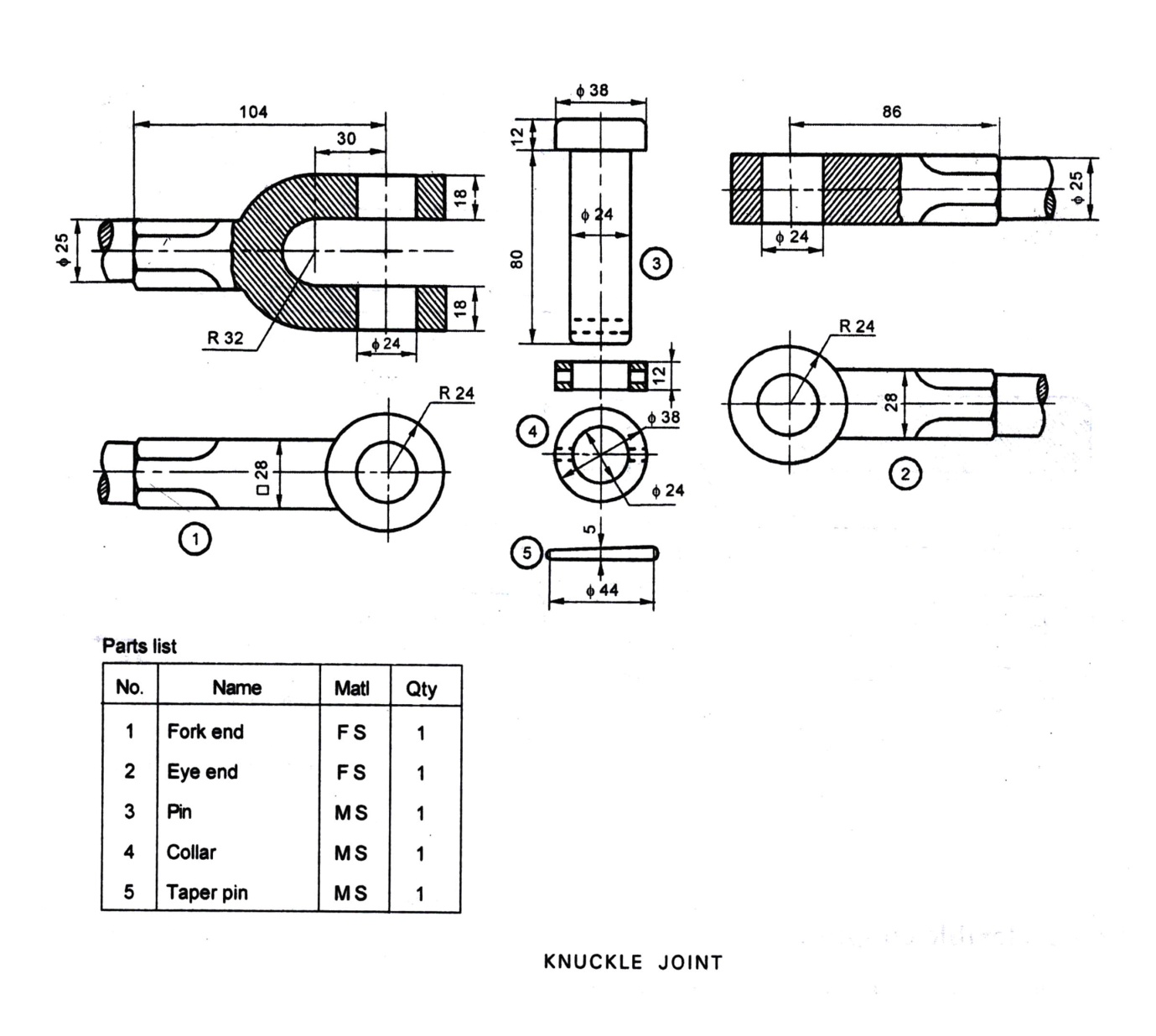 2.   Draw the sectional front view of the gib and cotter joint as given part drawingState Board of Technical Education and Training, Telangana Semester End Examination Model Question paperDME III  Semester MACHINE DRAWING ExaminationCorse Code:18M306P							                        Course Name: MACHINE DRAWING            					                          Max.Marks:40                                                                                               Duration:3 hoursPART-A   			3 X 4 = 12 MARKSINSTRUCTIONS:   	(1)     Answer ALL Questions			(2)     Each question carri	es FIVE Marks.(3)     Answer should be neat & clear with all the necessary Dimensions.			(4)     All Dimensions are in mm. Choose suitable   Scale.1. Draw the following Thread Profiles with proportions.     (a)     BUTTRESS        (b)   WHITH WORTH2. Draw the views of a Square headed bolt.3. Draw a double riveted chain lap joint connecting two plates of 6mm  Thick.4.Draw the symbols of the following welded joints.    (a) concave fillet Weld (b) single v-butt weld (c) Spot weld     (d) Seam Weld    (e) Square Butt WeldPART –B                                                         28 marksINSTRUCTIONS: (1) Answer any ONE question.                             (2) Each question carries twenty-eight Marks.                             (3) All Dimensions are in mm and assume missing                                    Dimensions if any and choose suitable scale.5. Assemble all the parts of the KNUCKLE JOINT and Draw the     (a) Sectional Front View                                                                                           18    (b)  Top View									   106. Assemble  all the parts of the ECCENTRIC and draw the    (a) Half Sectional Front View 						   18   (b) Right side View								   10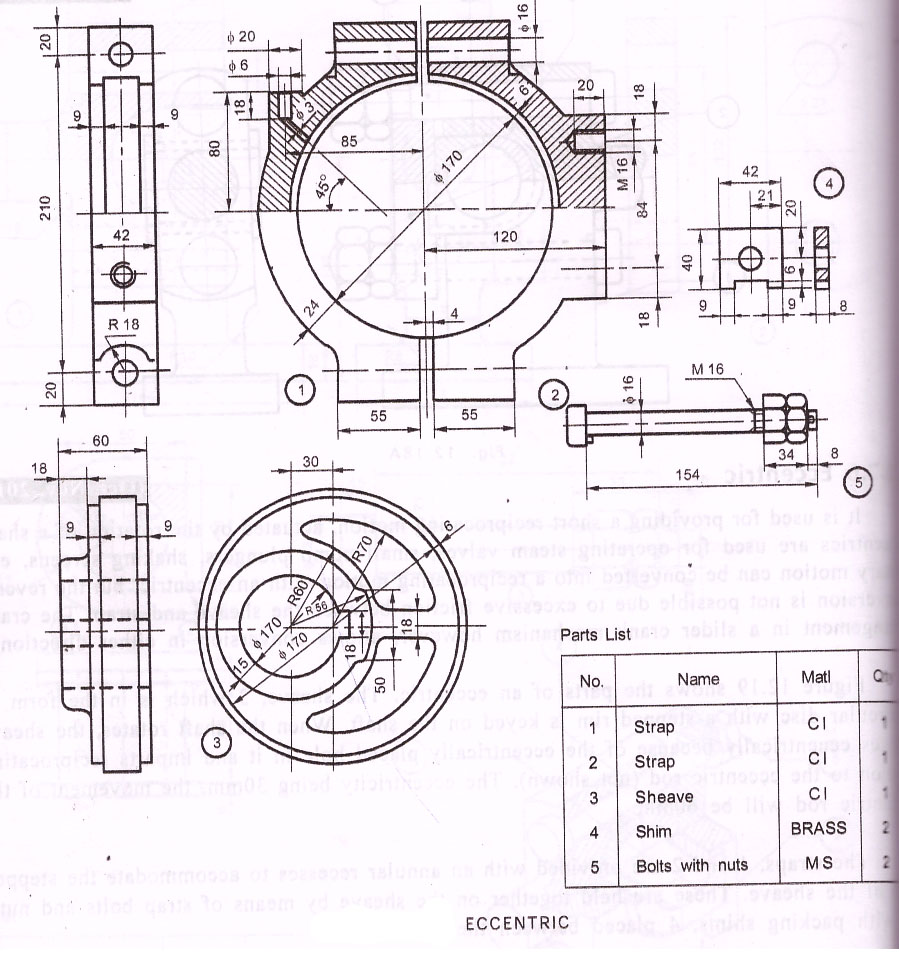 BASIC MANUFACTURING & FABRICATION ENGINEERING LAB Pre requisites This course requires the knowledge in basic manufacturing technology Course Content and Blue Print of Marks for SEE	COURSE CONTENTFoundryMoulding and casting of Solid bearingFlange couplingSplit bearingConnecting rodV – PulleyGear pulleyMachine Shop (Turning)Plain TurningStep TurningTaper TurningTurning CollarsKnurling Facing3.     Welding	3.1 Layout of Beads	3.2 Butt joints.	3.3 Lap joints.Course outcomesLEARNING OUTCOMES	Up on the completion of the course the student shall able toPractice the casting principles and operations in foundryWrite the sand moulding procedures in foundry.Prepare a mould sand mix.Identify various tools used in foundry shop.Prepare mould in two boxes, three boxes.Prepare a mould ready for casting with proper provision for runners, risers and  gatesPlace the cope over the drag without any mismatch Prepare the molten metal and calculate the amount of metal to be poured in the mouldCore making and usesPractice the operation of Lathe Perform a plain turning operation on a lathe machine.Select proper tool to perform the job.Centre the job by dial gaugeSelect the suitable speed for different operationsUse various measuring instruments for taking dimensions.Perform step turning operation on lathe.Calculate the taper angle.Practice different taper turning methods on lathe Turn the required tapers by swivelling the compound rest.Produce articles of industrial application such as ring gauges, plug gauges, handle etc.Tapper turning – Hands on experience in swivelling the compound rest methodPractice the joining of metals in Arc Welding, Gas welding, brazingPrepare the edges for weldingSelect the suitable electrode, voltage and currentHandle the Electrode Holder for laying welding beads.Operate the welding transformer and generator.Perform various weld joint operations.KEY competencies to be achieved by the student.State Board of Technical Education, Telangana StateModel Paper 	18M307P-ADVANCED MANUFACTURING & FABRICATION ENGINEERING LABMid Sem-I (CEE)Time : 1  Hour   							Total Marks : 20 MNote: Answer any one question.Prepare the plain turning as per the given figure.Prepare the step turning as per the given figure.Prepare the taper turning as per the given figure.Prepare Lap joint as per the given figure.Prepare Butt joint as per the given figure. Prepare mould for given pattern solid bearingPrepare mould for given pattern flange couplingPrepare mould for given pattern split bearingPrepare a core for making hallow section.State Board of Technical Education, Telangana StateModel Paper 	18M307P-ADVANCED MANUFACTURING & FABRICATION ENGINEERING LABMid Sem-II (CEE)Time : 2   Hours   							Total Marks : 20 MNote: Answer any one question.Prepare the plain turning as per the given figure.Prepare the step turning as per the given figure.Prepare the taper turning as per the given figure.Prepare Lap joint as per the given figure.Prepare Butt joint as per the given figure. Prepare mould for given pattern solid bearingPrepare mould for given pattern flange couplingPrepare mould for given pattern split bearingPrepare a core for making hallow section.State Board of Technical Education, Telangana StateModel Paper 	18M307P-ADVANCED MANUFACTURING & FABRICATION ENGINEERING LAB (SEE)Time : 3  Hours   							Total Marks : 40 MNote: Answer any one question.Prepare the plain turning as per the given figure.Prepare the step turning as per the given figure.Prepare the taper turning as per the given figure.Prepare Lap joint as per the given figure.Prepare Butt joint as per the given figure. Prepare mould for given pattern solid bearingPrepare mould for given pattern flange couplingPrepare mould for given pattern split bearingPrepare a core for making hallow section.FUELS LABPre requisites This course requires the basic knowledge of ThermodynamicsCourse out comesAt the end of course student should be able to1.	Determine flash and fire points of various fuels and lubricants using Abel’s, Pensky Martin’s, and Cleveland’s apparatus.2.	Determine Kinematics and Absolute viscosities of the fuel and lubricating Oils using Redwood & Saybolt viscometers.3.	Determine Calorific values of Solid and liquid fuels using Bomb calorimeter.	 and Determination of Calorific value of gaseous fuel by using Junker’scalorimeter.4	Determine Carbon residue using Conradson’s apparatus.5.	Calibrate a pressure gauge using dead weight pressure gauge testerCourse Content and Blue Print of Marks for SEECourse content: CO-PO MATRIXState Board of Technical Education and Training,Telangana MID-I AND MID-II Examination Model Question paperCorse Code:18M308P							                Duration:2 hoursCourse Name: FUELS LAB            					                          Max.Marks:20---------------------------------------------------------------------------------------------------------------------------Instructions to the Candidate:(i)Answer any One of the following Questions.(ii)Record the results on a graph sheet if required , and conclude your observation of the experiment(iii) Draw the diagram for illustration ,choose appropriate values when not mentioned in the question1.Determine the Flash and Fire point using Cleveland apparatus.2. Determine the Flash and Fire point using Abels apparatus3. Determine the Flash and Fire point using Pensky apparatus4.Determine the viscosity of a given sample oils.5. Determine the calorific value of solid fuels using Bomb Calorimeter.6. Determine the calorific value of Gaseous fuels using Junkers gas Calorimeter.7.Determine the percentage of carbon residue using conradsons  apparatus.8.Calibrate the given pressure gauge and determine gauge pressure.State Board of Technical Education and Training,Telangana Semester End Examination Model Question paperDME III semester practical ExaminationCorse Code:18M308P							                Duration:3 hoursCourse Name: FUELS LAB            					                          Max.Marks:40--------------------------------------------------------------------------------------------------------------------------Instructions to the Candidate:(i)Answer any One of the following Questions.(ii)Record the results on a graph sheet if required , and conclude your observation of the experiment(iii) Draw the diagram for illustration ,choose appropriate values when not mentioned in the question1.Determine the Flash and Fire point using Cleveland apparatus.2. Determine the Flash and Fire point using Abels apparatus3. Determine the Flash and Fire point using Pensky apparatus4.Determine the viscosity of a given sample oils.5. Determine the calorific value of solid fuels using Bomb Calorimeter.6. Determine the calorific value of Gaseous fuels using Junkers gas Calorimeter.7.Determine the percentage of carbon residue using conradsons  apparatus.8.Calibrate the given pressure gauge and determine gauge pressure.SOLID MODELING LAB Pre requisites This course requires the basic knowledge of manufacturing process and Auto CAD COURSE OUTCOMESCOURSE CONTENTViewing entities in three dimensionssetting a new viewing directiondynamically setting a view directionCreation of three-dimensional entities using different methodsDrawing of two dimensional entities in three dimensional spaceConverting two dimensional planar entities into three dimensional entities by applying elevation and thicknessConverting two dimensional planar entities into three dimensional entities by revolving or extruding.	Creation of three-dimensional faces, rectangular meshes, ruled surface meshes, extruded surface meshes, revolved surface meshes, three dimensional entities such as boxes, Cylinders, Cones, Spheres, wedges, torus, Regions, extruded solids, revolved solids, composite solids, intersect solids.Editing in three dimensionsRotating in three dimensions, Array in three dimensions (Rectangular and polar)Mirroring in three dimensions, Aligning in three dimensionsEditing of three dimensional solidsSectioning and Slicing of solids, hiding, shading and renderingSelection of material from libraryEnable the material library, Editing materials and material library The importance of Solid Modeling software like CREO/ SOLID EDGE/SOLID WORKS  /    Use any of the solid modelling packages stated above and generate a solid model of a machine component for different 3D componentsSolid mpodeling lab practiceSuggested learning outcomesUpon completion of the course the student shall be able to understand the concepts of 3D	View entities in three dimensionsTo set a new viewing directionTo dynamically set a view directionCreate three-dimensional entities using different methodsDraw two dimensional entities in three dimensional spaceConvert two dimensional planar entities into three dimensional entities by applying elevation and thicknessConvert two dimensional planar entities into three dimensional entities by revolving or extruding.Create three-dimensional facesCreate rectangular meshesCreate ruled surface meshesCreate extruded surface meshesCreate revolved surface meshesCreate three dimensional entities such as boxes, Cylinders, Cones, Spheres, wedges, torus, Regions, Create extruded solidsCreate revolved solidsCreate composite solidsCreate intersect solidsEdit in three dimensionsRotate in three dimensionsArray in three dimensions (Rectangular and polar)Mirror in three dimensionsAlign in three dimensionsEdit three dimensional solidsPractice Sectioning and Slicing solidsPractice hiding, shading and renderingPractice the selection of material from libraryEnable material libraryEdit materials and material library Use any of the solid modelling packages stated above and generate a solid model of a machine component for different 3D components18M309P- SOLD MODELLING LAB PRACTISEMODEL PAPER FOR MID -1 (CIE)TIME: 2hr									       Marks: 20MNOTE: Answer any one of the following  	PART-A Create the below 2D drawing and dimension it using any solid modeling software.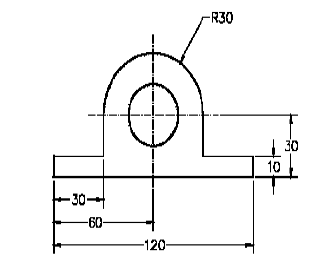 Create the below 2D drawing and dimension it using any solid modeling software.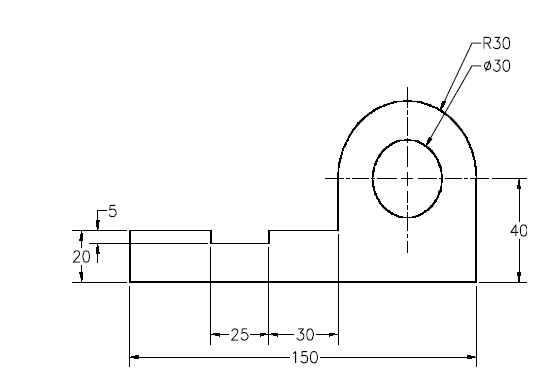 18M309P- SOLD MODELLING LAB PRACTISEMODEL PAPER FOR MID -2 (CIE)TIME: 2hr									Marks: 20MNOTE: Answer any one of the following  1. Draw the following figure by using solid modeling software.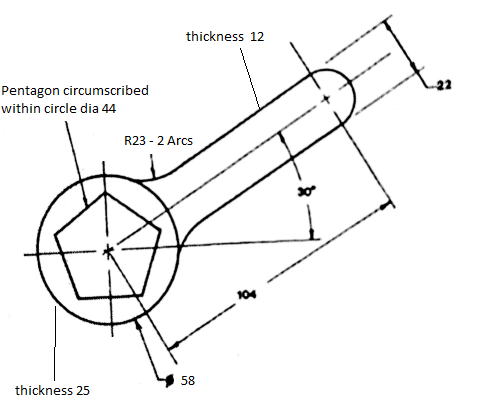 Note: All dimensions are in mm2.  Draw the following figure for thickness of 25mm by using solid modeling software.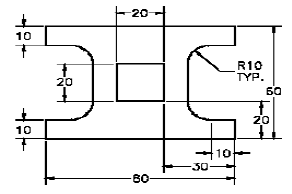 Note: All dimensions are in mm BOARD DIPLOMA EXAMINATION-UNIT TEST-2, 18M309P- SOLD MODELLING LAB PRACTISEMODEL PAPER FOR SEETime: 03 Hour 								Total Marks: 40Answer any ONE question.							01×40=40 M1. Draw the following figure by using solid modeling software.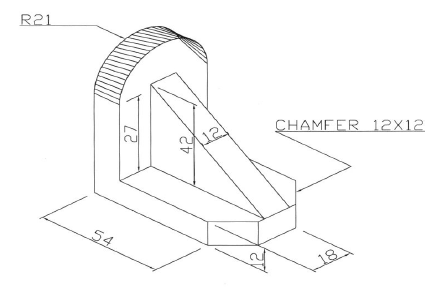 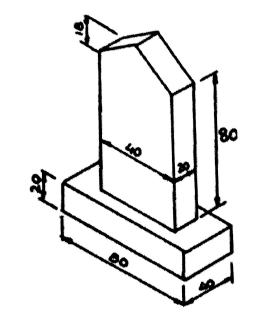 .Marks breakupModel creation – 25MViva – 10MFor writing answer – 5MCommunication Skills and Life SkillsRationale: This course is designed to impart communication skills and life skills to the students of diploma which will help them a great deal in personal and professional fronts.Prerequisites: This course requires the basic knowledge of vocabulary, grammar, and four language learning skills, viz. Listening, Speaking, Reading and Writing.Course Outcomes: CO-PO MatrixCourse Contents:Listening Skills 						Duration: 9Listening – IDigital CameraA DialogueWild Animal / Human conflictListening – IIA RecipeA Telephone conversationAn InterviewCommunication Skills – I				Duration:6Introducing OneselfDescribing ObjectsCommunication Skills – II				Duration:6Talking About the PastJust A MinuteLife Skills – I						Duration:6AttitudeGoal SettingLife Skills – II						Duration:9         9. Problem Solving and Decision-Making Skills        10.  Critical Thinking & CreativityLife Skills – III						Duration:9        11. Leadership and Teamwork        12. Time ManagementSuggested Student Activities:Listening ComprehensionSeminarsPaper PresentationsLine ups for introducing oneself Describing persons / places / thingsPicture descriptionRole PlaysDumb charadesWhat is in the bag? (Identify the objects)Games using Online DictionariesSharing the information using emails, chats and groupsJust A MinuteWriting diary eventsFind a solution to the problemMaking innovative things through recyclingCreating advertisementsFive-minute activities on Life SkillsWatching videos on life skills and making presentationsCase studiesEvaluation Pattern:Continuous Internal Examination: 				60 MarksMid Sem- I  						20 marksSyllabus: Listening SkillsCommunication Skills - IMid Sem – II						20 MarksSyllabus: Communication Skills - IILife Skills - IInternal assessment: 					20 marksSeminars:				   	10 marksAssignments: 					5 marks Lab record submission: 	                        5 marksSemester End Examination : 					40 MarksListening:						10 MarksJAM or Role plays: 					15 MarksViva Voce on any life skills topic :			15 MarksReferences:Flint, Chrisand Jamie FlockhartListening: A2 (Collins English for Life: Skills)Collins. 2013Brown, Stephen E. English in Everyday Life. McGraw-Hill Education.2008Mohanraj, Jayashree. Let Us Hear Them Speak: Developing Speaking-Listening Skills in English.Sage. 2015Susan Earle – Carlin. Q Skills for Success: Listening and Speaking 5: Student Book with Online Practice. Oxford University Press. 2013Kumar, Sanjay and Pushpa Latha. Communication Skills: A Work Book.Oxford University Press. 2018Carnegie, Dale.The Leader in You. Simon & Schuster: 1995Carnegie, Dale.The Art of Public Speaking. Prabhat Prakashan. NewDelhi.2013Kaye, Martin. Goal Setting (Workbook Included): Goals & Motivation: Introduction To A Complete & Proven Step-By-Step Blueprint For Reaching Your Goals (Goal Setting Master Plan 1). Kindle Edition. MK Coaching.2016.West, Steven. Critical Thinking Skills: Practical Strategies for Better Decision making, Problem-Solving and Goal Setting. Kindle Edition.2018Tracy, Brain. Goals. Berret-Koehler PublishersInc. San Francisco. 2017Tracy, Brain. Master your Time Master your Life. Penguin Random House Inc. New York. 2017Sean Covey . The 7 Habits of Highly Effective Teens. Simon and Schuster,2011E-Learning Resources: http://www.bbc.co.uk/worldservice/learningenglish/youmeus/learnit/learnitv39.shtmlhttps://www.examenglish.com/leveltest/listening_level_test.htmhttps://www.oxfordonlineenglish.com/listening?utm_referrer=https%3A%2F%2Fwww.google.co.in%2Fhttps://takeielts.britishcouncil.org/prepare-test/free-ielts-practice-tests/listening-practice-test-1https://learnenglish.britishcouncil.org/en/listeninghttps://www.cambridgeenglish.org/learning-english/activities-for-learners/?skill=listeninghttps://www.businessenglishsite.com/business-english-listening.htmlBOARD DIPLOMA EXAMINATION (C-18)THIRD SEMESTER 18 COMMON-310PCOMMUNICATION SKILLS AND LIFE SKILLSMID SEM - ITime : 1  Hour                                                                                         Total Marks: 20 MarksPart – A			10 marks1.  Listening Comprehension:							5 X 2 = 10(Teacher should give the questions before reading the passage given below)Florence Nightingale was an English social reformer and a statistician, and the founder of modern nursing.  She was born in Florence, Italy, on May 12, 1820. Part of a wealthy family, Nightingale defied the expectations of the time and pursued what she saw as her God-given calling of nursing during the Crimean War. She and a team of nurses improved the unsanitary conditions at a British base hospital, greatly reducing the death count. Her writings sparked worldwide health care reform, and in 1860 she established St. Thomas' Hospital and the Nightingale Training School for Nurses. A revered hero of her time, she died on August 13, 1910, in London. Nightingale came to prominence while serving as a manager and trainer of nurses during the Crimean War, in which she organized care for wounded soldiers. She gave nursing a favourable reputation and became an icon of Victorian culture, especially in the persona of "The Lady with the Lamp" making rounds of wounded soldiers at night.Questions:Who was Florence Nightingale?When and where was she born?What does the passage convey?When did she pass away?Where did she establish nursing school?PART- B				10 MarksInstruction: Answer any one of the questions in 150 words.2. How do you introduce yourself formally in an interview?3. Describe your polytechnic.BOARD DIPLOMA EXAMINATION (C-18)THIRD SEMESTER 18 COMMON-310PCOMMUNICATION SKILLS AND LIFE SKILLSMID SEM - IITime : 1  Hour                                                                                         Total Marks: 20 MarksPart – A			10 marksInstruction: Answer any one of the following questions in 150 words.1. Describe how you have spent your summer vacation. 2. What are the features of good JAM presentation? What precautions do you before speaking for one minute on the given topic?Part – B			10 marksInstruction: Answer any one of the following questions in 150 words.3. What is positive attitude?  Give examples of positive attitude from your life. 4. Mention your long term goal with SMART features.  How do you achieve it?BOARD DIPLOMA EXAMINATION (C-18)THIRD SEMESTER 18 COMMON-310PCOMMUNICATION SKILLS AND LIFE SKILLS SEMESTER END EXAM Time : 3 Hours                                                                                         Total Marks: 40 MarksPart – A				10 marksListen to the following passage and answer the questions give below it.   5 X 2 = 10(Teacher should give the questions before reading the passage)Answer the following questions after teacher reads the following paragraph. 	Prof. Jayashankar was born to Mahalaxmi and Laxmi Kantha Rao on 6th August 1934 in Akkampet village, Warangal District. He was a Doctorate in Economics. He worked as a Vice-Chancellor of Kakatiya University. He worked in many capacities. He was popularly known as “Pedda Sir.” He inspired many a people to fight for the cause of Telangana Statehood. 	At the age of twelve, Jayashankar refused to sing songs in praise of the Nizam and insisted on singing Vande Mataram instead. As an intermediate student, in 1952, he protested against State Reorganization Committee plan to merge with the Andhra Rashtra. He took an active part in the agitations of “Non – Mulki go back“ and “ Idli Sambar go back.” He took an active part in Telangana separate statehood agitation in 1969 too. In 1999, Prof. Jayashankar started the Telangana Development Forum in the USA which helped to propagate the injustice, discrimination and exploitation meted out to Telangana region and people in the aspects of employment, funds and water resources. He relentlessly put his efforts to end the struggle of Telangana people. He passed away on June 21, 2011. He was 76 years old at the time of his death.Questions: Where was Prof. Jayashankar born?Why didn’t he sing songs in praise of the Nizam?Why did Jayashankar start the Telangana Development Forum in USA?What are the two agitations in which he took an active part?What is the meaning of ‘relentlessly’?Part – B			15 marksJAM / Role PlaysPart – C			15 marks3. Viva Voce on Life Skills topicsSKILL UPGRADATION IN III SEMESTERSuggested student activitiesMATHEMATICS1 .Write a short notes on different types of integrals.2. Prepare a notes on different methods to evaluate integrals.3. List out Properties of definite integrals.4. List out and explain various applications of definite integrals.5. Explain the procedure to solve problems on Areas using integration6. Explain the procedure to find volumes of irregular shapes of solids of revolution using integration.7. Prepare a presentation to find Mean values and R.M.S values of any given function.8. Explain the procedure to calculate approximate area by using Trapezoidal rule.9. Explain the procedure to calculate approximate area by Simpson’s 1/3 rule10. Prepare a presentation on solving 1st order differential equations using any suitable method.Rubrics for Activity assessment (Mathematics)ENGINEERING SUBJECTS.1. Record various forces applied by human beings in their daily activities.2. Identify the applications where parallelogram law of forces, Lamis theorem etc are used and prepare a report.3. Using internet record various properties of commonly used materials and compare strengths.4. How a corrugated roof sheet differs from plain roof sheet? Demonstrate with models.5. Make a list of different bikes available in market and know their capacities.6. Make a list of different cars available in market and know their capacities7. Visit to a hospital/industry and see how a boiler works.8. Make a report on the solid, liquid fuels available in market and know their calorific values.9.Collect data of pressure required in tyres of a two wheeler and four wheeler.10.Collect data of different engine oils used in automobiles.11.Collect information of different liquid coolants used in automobile12.Working of bomb calorimeter   https://www.youtube.com/watch?v=nJOH29SGcCk13. Study of cut out models of IC engines.14. Visit to automobile workshop.15. Working of IC Enginehttps://www.youtube.com/watch?v=O9tfIfwlmz816. Know fuel systemhttps://www.youtube.com/watch?v=DCfyUm3I4oI17. Know battery ignition systemhttps://www.youtube.com/watch?v=OMLSNwQiiKg18. Know cooling system in automobilehttps://www.youtube.com/watch?v=V7inC4lOpGs19. Know lubrication systemhttps://www.youtube.com/watch?v=mmmcj53TNicRubrics for student activities can be generated by subject teacher.CourseCodeCourse NameTeaching SchemeTeaching SchemeTeaching SchemeTeaching SchemeTeaching SchemeExamination SchemeExamination SchemeExamination SchemeExamination SchemeExamination SchemeExamination SchemeExamination SchemeExamination SchemeExamination SchemeExamination SchemeCourseCodeCourse NameInstructionperiods per weekInstructionperiods per weekInstructionperiods per weekTotalPeriods per semesterCreditsContinuous internalEvaluation(CIE)Continuous internalEvaluation(CIE)Continuous internalEvaluation(CIE)Continuous internalEvaluation(CIE)Continuous internalEvaluation(CIE)Semester end examination(SEE)Semester end examination(SEE)Semester end examination(SEE)Semester end examination(SEE)Semester end examination(SEE)CourseCodeCourse NameLTPTotalPeriods per semesterCreditsMidSem1MidSem2InternalEvaluationInternalEvaluationInternalEvaluationMax marksMin marksMax marksMin marksTotalMarksMin marks for passing including CIE118M-301FApplied Engineering Mathematics3106032020202020401410035218M-302CSolid Mechanics3106032020202020401410035318M-303CThermodynamics3106032020202020401410035418M-304CBasic Manufacturing Technology3106032020202020401410035518M-305CEngineering Materials3106032020202020401410035618M-306PMachine Drawing102451.52020202020402010050718M-307PBasic MFE Lab I 102451.52020202020402010050818M-308PFuels Lab102451.52020202020402010050918M-309PSolid Modeling Lab102451.520202020204020100501018M-310FCommunication and Life skills lab102451.5202020202040201005011Skill Upgradation0071052.500RubricsRubrics---TOTAL20517630252002002004004004001701000425Activities: student performance is to be assessed through RubricsActivities: student performance is to be assessed through RubricsActivities: student performance is to be assessed through RubricsActivities: student performance is to be assessed through RubricsActivities: student performance is to be assessed through RubricsActivities: student performance is to be assessed through RubricsActivities: student performance is to be assessed through RubricsActivities: student performance is to be assessed through RubricsActivities: student performance is to be assessed through RubricsActivities: student performance is to be assessed through RubricsActivities: student performance is to be assessed through RubricsActivities: student performance is to be assessed through RubricsActivities: student performance is to be assessed through RubricsActivities: student performance is to be assessed through RubricsActivities: student performance is to be assessed through RubricsActivities: student performance is to be assessed through RubricsActivities: student performance is to be assessed through RubricsCourse Title : APPLIED ENGINEERING MATHEMATICSCourse Code : 18COMMON301FSEMESTER   :  IIICourse Group  : FoundationTeaching Scheme ( L : T : P )  : 36 :24 : 0 ( in Periods )Credits             :   3 CreditsType of Course                       :  Lecture + AssignmentsTotal Contact Periods  :  60CIE             :  60 MarksSEE                 :   40 MarksProgrammes  :    Common to all Engineering Diploma ProgrammesProgrammes  :    Common to all Engineering Diploma ProgrammesCO 1Integrate different  kinds of functions CO 2Integrate functions using different methods CO 3Find the values of definite integrals.CO 4Solve simple problems of Areas, Volumes. CO 5Find the Mean and RMS values of various functions and Approximate values of Definite integrals using Trapezoidal and Simpson’s 1/3rd ruleCO 6Form the Differential Equation and Solve Simple DEs of 1st order and 1stdegree. COPO1PO2PO3PO4PO5PO6PO7PO8PO9PO10Mapped POsCO13221131,2,3,4,7,10CO23221131,2,3,4,7,10CO33221131,2,3,4,7,10CO43221131,2,3,4,7,10CO53221131,2,3,4,7,10CO63221131,2,3,4,7,10MID SEM-I EXAMMID SEM-I EXAMMID SEM-I EXAMMID SEM-I EXAMMID SEM-I EXAMMID SEM-I EXAMMID SEM-I EXAMMID SEM-I EXAMMID SEM-I EXAMMID SEM-I EXAMMID SEM-I EXAMS.NoUnit NameUnit NameUnit NameRRUUUAARemarksRemarks1Unit-IUnit-IUnit-I1, 21, 25(a)
5(b)5(a)
5(b)5(a)
5(b)7(a)
7(b)7(a)
7(b)2Unit-IIUnit-IIUnit-II3, 43, 46(a)
6(b)6(a)
6(b)6(a)
6(b)8(a)
8(b)8(a)
8(b)Total QuestionsTotal QuestionsTotal QuestionsTotal Questions4444444MID SEM –II EXAMMID SEM –II EXAMMID SEM –II EXAMMID SEM –II EXAMMID SEM –II EXAMMID SEM –II EXAMMID SEM –II EXAMMID SEM –II EXAMMID SEM –II EXAMMID SEM –II EXAMMID SEM –II EXAMMID SEM –II EXAMMID SEM –II EXAMS.NoUnit NameUnit NameUnit NameRRUUUAARemarksRemarks1Unit-IIIUnit-IIIUnit-III1, 21, 25(a)
5(b)5(a)
5(b)5(a)
5(b)7(a)
7(b)7(a)
7(b)2Unit-IVUnit-IVUnit-IV3, 43, 46(a)
6(b)6(a)
6(b)6(a)
6(b)8(a)
8(b)8(a)
8(b)Total QuestionsTotal QuestionsTotal QuestionsTotal Questions4444444Semester End ExaminationSemester End ExaminationSemester End ExaminationSemester End ExaminationSemester End ExaminationSemester End ExaminationSemester End ExaminationSemester End ExaminationSemester End ExaminationSemester End ExaminationSemester End ExaminationSemester End ExaminationSemester End ExaminationSemester End ExaminationSl NoSl NoUnit No.Unit No.Unit No.Questions to be set for SEEQuestions to be set for SEEQuestions to be set for SEEQuestions to be set for SEEQuestions to be set for SEEQuestions to be set for SEEQuestions to be set for SEEQuestions to be set for SEEQuestions to be set for SEERemarksRemarksSl NoSl NoUnit No.Unit No.Unit No.RRRRRUUAA11III441119(a)9(a)13(a)13(a)22IIIIII441119(a)9(a)13(a)13(a)33IIIIIIIII4422210(a)10(a)14(a)14(a)44IVIVIV4422210(a)10(a)14(a)14(a)55VVV4435, 65, 69(b)9(b)13(b)13(b)55VVV4435, 65, 611(a)11(a)15(a)15(a)55VVV4435, 65, 611(b)11(b)15(b)15(b)66VIVIVI4437,87,810(b)10(b)14(b)14(b)66VIVIVI4437,87,812(a)12(a)16(a)16(a)66VIVIVI4437,87,812(b)12(b)16(b)16(b)Total QuestionsTotal QuestionsTotal QuestionsTotal QuestionsTotal Questions888888888Legend:Legend:Legend:Remembering (R)Remembering (R)1 Mark1 Mark1 Mark1 Mark1 MarkLegend:Legend:Legend:Understanding (U)Understanding (U)3 Marks3 Marks3 Marks3 Marks3 MarksLegend:Legend:Legend:Application (A)Application (A)5 Marks5 Marks5 Marks5 Marks5 MarksCOPO1PO2PO3PO4PO5PO6PO7PO8PO9PO10CO132211223CO232211223CO332211223CO432211223CO532211223CO632211223CO732211223CO832211223CO932211223CO1032211223CATEGORY4321Mathematical ConceptsExplanation shows complete understanding of the mathematical concepts used to solve the problem(s).Explanation shows substantial understanding of the mathematical concepts used to solve the problem(s).Explanation shows some understanding of the mathematical concepts needed to solve the problem(s).Explanation shows very limited understanding of the underlying concepts needed to solve the problem(s) OR is not written.ProceduresTypically, uses an efficient and effective procedure to solve the problem(s).Typically, uses an effective procedure to solve the problem(s).Sometimes uses an effective procedure to solve problems, but does not do it consistently.Rarely uses an effective procedure to solve problems.ExplanationExplanation is detailed and clear.Explanation is clear.Explanation is a little difficult to understand, but includes critical components.Explanation is difficult to understand and is missing several components OR was not included.Working with OthersStudent was an engaged partner, listening to suggestions of others and working cooperatively throughout lesson.Student was an engaged partner but had trouble listening to others and/or working cooperatively.Student cooperated with others, but needed prompting to stay on-task.Student did not work effectively with others.Mathematical Errors90-100% of the steps and solutions have no mathematical errors.Almost all (85-89%) of the steps and solutions have no mathematical errors.Most (75-84%) of the steps and solutions have no mathematical errors.More than 75% of the steps and solutions have mathematical errors.x11.522.533.54y33.43.73.82.72.62.1Course Title     :Solid MechanicsSemester           :IIITeaching Scheme in Hrs (L:T:P) : 3:1:0Methodology     : Lecture + TutorialsCIE                   :60 MarksCourse Code             :18M302CCourse Group            :CoreCredits                        :3Total Contact Periods:60 PdsSEE                              :40 MarksPrerequisites Basic Knowledge of properties of materials and types of loads Course OutcomeOn successful completion of the course, the students will be able toPrerequisites Basic Knowledge of properties of materials and types of loads Course OutcomeOn successful completion of the course, the students will be able toQuestions to be set for SEE/MarksQuestions to be set for SEE/MarksQuestions to be set for SEE/MarksQuestions to be set for SEE/MarksQuestions to be set for SEE/MarksQuestions to be set for SEE/MarksRRUURemarksPART-AForce Systems10Q4Q19(a)9(a)13(a)PART-ASimple Stresses &strain10Q4Q19(a)9(a)13(a)PART-BGeometric Properties of Sections10Q4Q210(a)10(a)14(a)PART-BShear Force &Bending Moment10Q4Q210(a)10(a)14(a)PART-CSimple Bending10Q4Q3Q5Q69(b)11(a)11(b)13(b)15(a)15(b)PART-CTorsion in Shaft10Q4Q3Q7Q810(b)12(a)12(b)14(b)16(a)16(b)TOTALTOTAL60100606Course OutcomeCourse OutcomeCLLinked POTeaching HoursCO1Understand the concept of forces and Analyze the force systemR, U, A1,3,4,910CO2Explain and evaluate Stresses and Strains when a body is loadedR, U, A1,2,3,1010CO3Calculate the  Geometric Properties of SectionsU, A1,2,3,10CO4Draw Shear force and Bending Moment diagrams under various loadU, A1,2,3,1010CO5calculate bending stresses and Deflections in the given beamU, A1,2,3,1010CO6 Design a shaft R, U, A1,2,3,1010Total SessionsTotal Sessions60Course outcomeProgram OutcomesProgram OutcomesProgram OutcomesProgram OutcomesProgram OutcomesProgram OutcomesProgram OutcomesProgram OutcomesProgram OutcomesProgram OutcomesCourse outcomePO1PO2PO3PO4PO5PO6PO7PO8PO9PO10CO13221CO23231CO3323CO433310CO532310CO633310.MID SEM-I EXAMMID SEM-I EXAMMID SEM-I EXAMMID SEM-I EXAMMID SEM-I EXAMMID SEM-I EXAMMID SEM-I EXAMMID SEM-I EXAMMID SEM-I EXAMMID SEM-I EXAMMID SEM-I EXAMMID SEM-I EXAMMID SEM-I EXAMMID SEM-I EXAMMID SEM-I EXAMS.NoUnit NameUnit NameRRUUUUAAAARemarksRemarksRemarks1Unit-IUnit-I1, 21, 25(a)
5(b)5(a)
5(b)5(a)
5(b)5(a)
5(b)7(a)
7(b)7(a)
7(b)7(a)
7(b)7(a)
7(b)2Unit-IIUnit-II3, 43, 46(a)
6(b)6(a)
6(b)6(a)
6(b)6(a)
6(b)8(a)
8(b)8(a)
8(b)8(a)
8(b)8(a)
8(b)Total QuestionsTotal QuestionsTotal Questions4444444444MID SEM –II EXAMMID SEM –II EXAMMID SEM –II EXAMMID SEM –II EXAMMID SEM –II EXAMMID SEM –II EXAMMID SEM –II EXAMMID SEM –II EXAMMID SEM –II EXAMMID SEM –II EXAMMID SEM –II EXAMMID SEM –II EXAMMID SEM –II EXAMMID SEM –II EXAMMID SEM –II EXAMMID SEM –II EXAMS.NoUnit NameUnit NameUnit NameRRRUUUUAAARemarksRemarks1Unit-IIIUnit-IIIUnit-III1, 21, 21, 25(a)
5(b)5(a)
5(b)5(a)
5(b)5(a)
5(b)7(a)
7(b)7(a)
7(b)7(a)
7(b)2Unit-IVUnit-IVUnit-IV3, 43, 43, 46(a)
6(b)6(a)
6(b)6(a)
6(b)6(a)
6(b)8(a)
8(b)8(a)
8(b)8(a)
8(b)Total QuestionsTotal QuestionsTotal QuestionsTotal Questions4444444444Semester End ExaminationSemester End ExaminationSemester End ExaminationSemester End ExaminationSemester End ExaminationSemester End ExaminationSemester End ExaminationSemester End ExaminationSemester End ExaminationSemester End ExaminationSemester End ExaminationSemester End ExaminationSemester End ExaminationSemester End ExaminationSemester End ExaminationSemester End ExaminationSemester End ExaminationSemester End ExaminationSl NoUnit No.Unit No.Unit No.Unit No.Unit No.Questions to be set for SEEQuestions to be set for SEEQuestions to be set for SEEQuestions to be set for SEEQuestions to be set for SEEQuestions to be set for SEEQuestions to be set for SEEQuestions to be set for SEEQuestions to be set for SEEQuestions to be set for SEEQuestions to be set for SEERemarksRemarksSl NoUnit No.Unit No.Unit No.Unit No.Unit No.RRRRRRUUUAA1IIIII4411119(a)9(a)9(a)13(a)13(a)2IIIIIIIIII4411119(a)9(a)9(a)13(a)13(a)3IIIIIIIIIIIIIII44222210(a)10(a)10(a)14(a)14(a)4IVIVIVIVIV44222210(a)10(a)10(a)14(a)14(a)5VVVVV44335, 65, 6               9(b)               9(b)               9(b)13(b)13(b)5VVVVV44335, 65, 611(a)11(a)11(a)15(a)15(a)5VVVVV44335, 65, 611(b)11(b)11(b)15(b)15(b)6VIVIVIVIVI44337,87,810(b)10(b)10(b)14(b)14(b)6VIVIVIVIVI44337,87,812(a)12(a)12(a)16(a)16(a)6VIVIVIVIVI44337,87,812(b)12(b)12(b)16(b)16(b)Total QuestionsTotal QuestionsTotal QuestionsTotal QuestionsTotal QuestionsTotal Questions88888888888Legend:Legend:Remembering (R)Remembering (R)Remembering (R)Remembering (R)1 Mark1 Mark1 Mark1 Mark1 Mark1 MarkLegend:Legend:Understanding (U)Understanding (U)Understanding (U)Understanding (U)3 Marks3 Marks3 Marks3 Marks3 Marks3 MarksLegend:Legend:Application (A)Application (A)Application (A)Application (A)5 Marks5 Marks5 Marks5 Marks5 Marks5 MarksCourse Title                : ThermodynamicsCourse Code              : 18M303CSemester                      : IIICourse Group            : Core Teaching Scheme in Periods (L:T:P:) :                       36:24:0Credits                        : 3Methodology         : Lecture +TutorialsTotal contact periods :  60 CIE                              : 60 MarksSEE                             : 40 MarksAt the end of the course the students will have the ability to:1 Outline various laws of thermodynamics and interpret the gas laws.2 Acquire knowledge on various thermodynamic processes and estimate different properties.3Classify fuels used, and describe experimental procedure to determine their calorific value 4Analyze different air standard cycles and compare them.5Elaborate principle of working of IC engines.6Explain different systems used in IC engines and evaluate the performance of IC engines.Unit NoUnit NamePeriodsQuestions  to be set for SEEQuestions  to be set for SEEQuestions  to be set for SEEQuestions  to be set for SEEQuestions  to be set for SEERemarksUnit NoUnit NamePeriodsRRRUARemarks1Fundamentals of Thermodynamics and perfect gas laws10QNo  4Q No  1Q No  1Q No  9(a)Q No  13(a)2Thermodynamic processes10QNo  4Q No  1Q No  1Q No  9(a)Q No  13(a)3Fuels and combustion10QNo  4Q No  2Q No  2Q No  10 (a)Q No  14 (a)4Air Standard Cycles10QNo  4Q No  2Q No  2Q No  10 (a)Q No  14 (a)5IC Engines – Working principles10QNo  4Q No  3Q No  5 ,     Q No  6Q No  9(b), Q No  11(a), Q No  11(b)QNo  13(b), QNo  15(a),  QNo  15(b)6IC Engines – systems used and performance of IC engines10QNo  4Q No  3Q No 7 ,     Q No  8Q No  10(b), Q No  12(a), Q No  12(b)QNo  14(b), QNo  16(a),  QNo  16(b)COPO1PO2PO3PO4PO5PO6PO7PO8PO9PO10Mapping Pos18M303C.1311-------1, 2,3 18M303C.2322----1--1, 2, 3,818M303C.313---------1, 218M303C.4221----1-- 1, 2, 3,818M303C.521-----2-11, 2 8, 1018M303C.621-----2-11,2,8, 10Unit NoUnit NameQuestions  to be set for CIEQuestions  to be set for CIEQuestions  to be set for CIERemarksUnit NoUnit NameRUARemarks1Fundamentals of Thermodynamics and perfect gas lawsQ No 1Q No 2Q No 5(a)Q No 5(b)Q No 7(a)Q No 7(b)2Thermodynamic processesQ No 3Q No 4Q No 6(a)Q No 6(b)Q No 8(a)Q No 8(b)Unit NoUnit NameQuestions  to be set for CIEQuestions  to be set for CIEQuestions  to be set for CIERemarksUnit NoUnit NameRUARemarks3Fuels and combustionQ No 1Q No 2Q No 5(a)Q No 5(b)Q No 7(a)Q No 7(b)4Air Standard CyclesQ No 3Q No 4Q No 6(a)Q No 6(b)Q No 8(a)Q No 8(b)ProcessQ (kJ/min)W (kJ/min)du (kJ/min)1-2550230------2-3230------3803-4-500--------------4-1070-----Course Title :Basic Manufacturing TechnologyCourse Code18M304CSemesterIIICourse Group:CoreTeaching Scheme in Hrs(L:T:P)36:24:0Credits: 3MethodologyLecture + TutorialsTotal Contact Hours :: 60PeriodsCIE60 MarksSEE40 MarksAt the end of the course the students will have the ability :CO1Illustrate the Working of a Lathe Machine and Classify Lathe machines to perform operations in engineering applications. CO 2Describe the construction and Working of a Broaching  machine and identify components manufactured by broaching.CO 3Identify Parts of  Shaper, Slotter and Planer and Explain their working to and assess the requirement in various fields of engineeringCO 4Identify the Properties, composition of Cutting Fluids, Coolants & Lubricants to select depending on the application  CO 5Classify the welding processes and Explain soldering,  brazing and Gas cutting and assess the requirement in various fields of engineeringCO 6Classify and Identify Parts of a  Milling machine, Methods of Gear makingUnit NoUnit NamePeriodsQuestions  to be set for SEEQuestions  to be set for SEEQuestions  to be set for SEEQuestions  to be set for SEEQuestions  to be set for SEERemarksUnit NoUnit NamePeriodsRRRUARemarks1Lathe & Lathe Work10QNo  4Q No  1Q No  1Q No 9(a)Q No  13(a)2Broaching Machine10QNo  4Q No  1Q No  1Q No 9(a)Q No  13(a)3Shaper, Slotter, Planner10QNo  4Q No  2Q No  2Q No10(a)Q No  14 (a)4Cutting Fluids, Coolants and Lubricants10QNo  4Q No  2Q No  2Q No10(a)Q No  14 (a)5Welding10QNo  4Q No  3Q No  5 ,     Q No  6Q No  9(b), Q No  11(a), Q No  11(b)QNo  13(b), QNo  15(a),  QNo  15(b)6Milling, Gear making10QNo  4Q No  3Q No 7 ,     Q No  8Q No  10(b), Q No  12(a), Q No  12(b)QNo  14(b), QNo  16(a),  QNo  16(b)COPO1PO2PO3PO4PO5PO6PO7PO8PO9PO10Mapping Pos123212232132321423215232162321Course OutcomeCourse OutcomeCLLinked POCO1Illustrate the Working of a Lathe Machine and Classify  Lathe machines to perform operations in engineering applications. R/U/A1,2,5,9CO2Describe the construction and Working of a Broaching  machineR/U/A1,2,5,9CO3Identify Parts of  Shaper, Slotter and Planer and Explain their working to and assess the requirement in various fields of engineeringR/U/A1,2,5,9CO4State the Properties, composition of Cutting Fluids, Coolants & Lubricants to select depending on the application  R/U/A1,2,5,9CO5Classify the welding processes and Explain soldering,  brazing and Gas cutting and assess the requirement in various fields of engineeringR/U/A1,2, 5,9CO6Classify and Identify Parts of a  Milling machine, Methods of Gear makingR/U/A1,2, 5,9Unit NoUnit NameQuestions  to be set for CIEQuestions  to be set for CIEQuestions  to be set for CIERemarksUnit NoUnit NameRUARemarks1Lathe & Lathe WorkQ No 1Q No 2Q No 5(a)Q No 5(b)Q No 7(a)Q No 7(b)2Broaching MachineQ No 3Q No 4Q No 6(a)Q No 6(b)Q No 8(a)Q No 8(b)Unit NoUnit NameQuestions  to be set for CIEQuestions  to be set for CIEQuestions  to be set for CIERemarksUnit NoUnit NameRUARemarks3Shaper, Slotter, PlannerQ No 1Q No 2Q No 5(a)Q No 5(b)Q No 7(a)Q No 7(b)4Cutting Fluids, Coolants and LubricantsQ No 3Q No 4Q No 6(a)Q No 6(b)Q No 8(a)Q No 8(b)Course Title                : Engineering MaterialsCourse Code              : 18M305CSemester                      : IIICourse Group            :CoreTeaching Scheme in Periods (L:T:P:) :                       36:24:0Credits                        : 3Methodology           : Lectures + TutorialsTotal contact periods:  60 CIE                              : 60  marksSEE                             : 40  marksAt the end of the course the students will have the ability to 1Outline various mechanical properties of engineering materials and test them to know  properties.2Acquire knowledge on structure of materials.3Elaborate the process of producing Iron and steel4Explain Iron-Carbon equilibrium diagram and interpret it.5Discuss and compare different heat treatment processes of steel.6Explain composition, application of important Ferrous and Nonferrous metals, their alloys and summarize the process followed in powder metallurgy.Unit NoUnit NamePeriodsQuestions  to be set for SEEQuestions  to be set for SEEQuestions  to be set for SEEQuestions  to be set for SEEQuestions  to be set for SEERemarksUnit NoUnit NamePeriodsRRRUARemarks1Mechanical properties and Testing of engineering materials10QNo  4Q No  1Q No  1Q No  9(a)Q No  13(a)2Structure of materials10QNo  4Q No  1Q No  1Q No  9(a)Q No  13(a)3Production of Iron and Steel10QNo  4Q No  2Q No  2Q No  10 (a)Q No  14 (a)4Iron -Carbon Equilibrium Diagram10QNo  4Q No  2Q No  2Q No  10 (a)Q No  14 (a)5Heat treatment of Steel10QNo  4Q No  3Q No  5 ,     Q No  6Q No  9(b), Q No  11(a), Q No  11(b)QNo  13(b), QNo  15(a),  QNo  15(b)6Ferrous, Non FerrousMetals - their alloys and Powder Metallurgy10QNo  4Q No  3Q No 7 ,     Q No  8Q No  10(b), Q No  12(a), Q No  12(b)QNo  14(b), QNo  16(a),  QNo  16(b)COPO1PO2PO3PO4PO5PO6PO7PO8PO9PO10Mapping Pos18M305C.123--------1, 218M305C.232--------1, 218M305C.333-2---1--1, 2, 4, 818M305C.42--2---1-- 1, 4, 818M305C.5-3-----1--2, 818M305C.622--------1,2Unit NoUnit NameQuestions  to be set for CIEQuestions  to be set for CIEQuestions  to be set for CIERemarksUnit NoUnit NameRUARemarks1Mechanical properties and Testing of engineering materialsQ No 1Q No 2Q No 5(a)Q No 5(b)Q No 7(a)Q No 7(b)2Structure of materialsQ No 3Q No 4Q No 6(a)Q No 6(b)Q No 8(a)Q No 8(b)Unit NoUnit NameQuestions  to be set for CIEQuestions  to be set for CIEQuestions  to be set for CIERemarksUnit NoUnit NameRUARemarks3Production of Iron and SteelQ No 1Q No 2Q No 5(a)Q No 5(b)Q No 7(a)Q No 7(b)4Iron -Carbon Equilibrium DiagramQ No 3Q No 4Q No 6(a)Q No 6(b)Q No 8(a)Q No 8(b)Course title:MACHINE DRAWINGCourse Code:18M306PSemester:IIICourse group:PracticalTeaching scheme in periods (L:T:P):15:0:30Credits:1.5Methodology:  Lecturer + PracticeTotal contact periods :45CIE:60 MarksSEE:40 MarksAt the end of the course the students will be able to :CO1Understand the difference between engineering and machine drawing.CO2Draw the screwed fasteners, welded joints, piping layout and riveted joints as per IS standards.CO3Study the part drawings and to draw the assembly drawingUNIT NOUNIT NAMEPERIODSQUESTION FOR SEEQUESTION FOR SEEQUESTION FOR SEEREMARKSUNIT NOUNIT NAMEPERIODSRUAREMARKS1INTRODUCTION, FASTENING DEVICES101,22PIPING LAYOUTS AND JOINTS, WELDING FABRICTION DRAWING SYMBOLS053,43ASSEMBLY-IAssembly drawings of  cotter joint, Gib and Cotter joint, Knuckle Joint, Muff coupling, universal coupling, Flange couplings, Screw Jack, Stuffing Box1514ASSEMBLY –IIAssembly Drawings of Bearings (Foot step Bearing, Plummer block), cross Head, connecting rod, Eccentric, lathe tail stock151TOTAL4542S.No.UNIT NAMERUAREMARKS1UNIT-I1,2,3Answer any four questions2UNIT-24,5,6Answer any four questionsS.NO.UNIT NAMERUAREMARKS1UNIT-31,2Answer any oneCourse Title :BASIC MFE  LABCourse Code18M307PSemesterIIICourse Group:PracticalTeaching Scheme in Periods(L:T:P)15:00:30Credits: 1.5MethodologyLecture + PracticalTotal Contact Hours ::45PdsCIE60 MarksSEE40 MarksCourse OutcomeCourse OutcomeCO1Leaning the operation and safety precautions of lathe and performing certain lathe operationsCO2Basic knowledge in operating welding equipment and performing some welding operations.CO3Basic knowledge in sand preparation for moulds and making the moulds ready for casting operation.CO4Safety precautions in operating the workshop equipment.Unit NoUnit namePeriodsMarks for SEEMarks for SEEMarks for SEEMarksweightage%WeightageUnit NoUnit namePeriodsHandlingManipulationPrecision1.Hands on practice on Lathe15101515401002.Hands on practice in welding15101515401003.Hands on practice in foundry processes1510151540100Total 45Course OutcomeCourse OutcomeLinked POCO1Leaning the operation and safety precautions of lathe and performing certain lathe operations1,2,3,4,5,6,9,10CO2Basic knowledge in operating welding equipment and performing some welding operations.1,2,3,4,5,6,9,10CO3Basic knowledge in sand preparation for moulds and making the moulds ready for casting operation.1,2,3,4,5,6,9,10CO4Safety precautions in operating the workshop equipment.1,2,3,4,5,6,9,10Title of the experimentKey competencyMoulding and Casting of solid bearingSelect the suitable sand and mix it for the mouldCut gates and runnersPour sufficient quantity of molten metalMoulding and Casting of flange couplingPrepare and place the core Cut the gates and runnersPour the sufficient quantity of molten metalMoulding and Casting of split bearingPrepare and place the core Cut the gates and runnersPour the sufficient quantity of molten metalPlain turningCheck the centering of the work piece using dial gaugeFix the cutting tool at proper inclinationSelect the suitable speed, feed and depth of cut for rough and finishing operationsCheck the dimensionsStep turningCheck the centering of the work piece using dial gaugeFix the cutting tool at proper inclinationSelect the suitable speed, feed and depth of cut for rough and finishing operationsCheck the dimensionsTaper turningJust an introduction of 4 methods. Student is expected to show how they work on machine. Hands on exposure to swiveling compound rest methodTitle of the experimentKey competencyCollar turningCheck the centring of the work piece using dial gaugeFix the cutting tool at proper inclination to turn the work pieceSelect the suitable speed, feed and depth of cut for rough and finishing operationsCheck the dimensionsKnurlingCheck the centring of the work piece using dial gaugeFix the cutting tool at proper inclination to turn the work pieceSelect the suitable speed, feed and depth of cut for rough and finishing operationsCheck the dimensionsFix the knurling tool and selecting the suitable speed and feedWeldingLayout of beadsPerform Edge preparationHold the electrode at suitable angle and distance with respect to the work piece to maintain the arcCheck the beadLap jointPerform Edge preparationHold the electrode at suitable angle and distance with respect to the work piece to maintain the arcCheck the beadButt jointPerform Edge preparationHold the electrode at suitable angle and distance with respect to the work piece to maintain the arcCheck the beadCourse Title :FUELS LABCourse Code18M308PSemesterIIICourse Group: PracticalTeaching Scheme in Periods(L:T:P)15:00:30Credits: 1.5MethodologyLecture + PracticalTotal Contact Hours ::45PdsCIE60 MarksSEE40 MarksUnit NoUnit namePeriodsMarks for SEEMarks for SEEMarks for SEEMarks weightage%WeightageUnit NoUnit namePeriodsHandlingManipulationPrecision1.Flash and Fire point test using Cleveland Apparatus(open cup) 3101020401002. Flash and Fire point test using Pensky MartinsApparatus(Closed cup) 3101020401003.Flash and Fire point test using AblesApparatus(Closed cup) )3101020401004. Viscosity Measurement12151510401005.Calorific value test using Bomb Calorimeter6151510401006.Calorific value test using Junkers Gas Calorimeter 6151510401007.Carbon Residue Test6151510401008.Calibration of Pressure Gauge610102040100Total 45 1.Flash and Fire point test using Cleveland Apparatus(open cup)  2.Flash and Fire point test using Pensky MartinsApparatus(Closed cup)  3.Flash and Fire point test using AblesApparatus(Closed cup) )4.Viscosity Measurement 5.Calorific value test using Bomb Calorimeter 6.Calorific value test using Junkers Gas Calorimeter  7.Carbon Residue Test 8.Calibration of Pressure GaugeCourse OutcomeCourse OutcomeLinked POTeaching HoursCO1Measure the Flash and Fire points of different fuels.1,2,3,4,5,9,1009CO2Evaluate the Kinematic and Absolute viscosities of the fuel and lubricating oils.1,2,3,4,5,9,1012CO3Determine the Calorific values of solid and liquid fuelsand gaseous fuels.  1,2,3,4,5,9,1012CO4Estimate the percentage carbon residue.1,2,3,4,5,9,1006CO5Measure the gauge pressure and % error.1,2,3,4,5,9,1006Course Title :SOLID MODELING LAB Course Code18M309PSemesterIIICourse Group:PRACTICALTeaching Scheme in Periods(L:T:P)15:00:30Credits: 1.5MethodologyLecture + PracticalTotal Contact periods ::45PdsCIE60 MarksSEE40 MarksAt the end of the course the students will have the ability :At the end of the course the students will have the ability :CO 1List  the commands  of 3DCO2Create three-dimensional entities using different methodsCO3Practice on Primitives with 3d BasicsCO4Apply edit tools on PrimitivesCO5Apply the selection of material from libraryCO6Create the part drawing with a given geometry using Solid Modeling softwareExerciseKey componentsPeriods1.0 View entities in three dimensionsSet a new viewing directionSet dynamically view direction02Create three-dimensional entitiesCreate three-dimensional facesCreate rectangular meshes, ruled surface meshes, extruded surface meshes, revolved surface meshesCreate three dimensional entities such as boxes, Cylinders.183.0 Edit in three dimensionsRotate in three dimensionsArray in three dimensions (Rectangular and polar)Mirror in three dimensionsAlign in three dimensions064.0 Edit three dimensional solidsPractice Sectioning and Slicing solidsPractice hiding, shading and rendering105.0Practice the selection of material from libraryEnable material libraryEdit materials and material library 036.0  Appreciate the importance of Solid Modelling software like PRO-E  / UNIGRAPHICS / CATIAUse any of the solid modelling packages stated above and Generate a solid model of a machine component for different 3D components using Solid modelling packages06TotalTotal45Course TitleCommunication Skills and Life SkillsCourse Code 18 Common 310 PSemester IIICourse GroupFoundationTeaching Scheme in Periods- L: T:P15:0:30Credits1.5MethodologyLecture + PracticalTotal Contact Hours 45 Periods (3 Periods per Week)CIE60 MarksSEE 40 MarksAt the end of the course the students will have the ability to: Listening Skills Identify the main or the central idea.Listen for specific details.Learn the pronunciation.Communication Skills – ILearn relevant vocabulary to make introductions.Learn to introduce oneself in formal and informal situations. Learn vocabulary and expressions useful for describing objectsDescribe objectsCommunication Skills – IILearn vocabulary to talk about the pastDescribe the incidents that happened in the pastLearn the techniques of organising the matter / content for one-minute speech.Speak fluently and accurately using appropriate body language.Life Skills – IThink positively.Develop positive attitude.Overcome negative attitude.Know the importance of setting goals.Set goals using SMART features.Life Skills – IIKnow the reasons for a problem.Learn to overcome problems.Learn the various techniques to solve the problems.Learn to make proper decisions on time.Think ‘out of the box’.Learn to be creative.Think innovatively.Think critically.Life Skills – IIIKnow how to be a leader.Learn the qualities of a good leader.Learn the qualities of a good team.Learn the advantages and disadvantages of a team.Manage time effectively.Learn various time management techniques.Learn the importance of prioritisation.Course OutcomeLinked POCO 1Listening for main idea and specific detailsR/U/A1, 2, 3, 4, 5,7,8, 9,10CO 2Introduce oneself and Describe ObjectsR/U/A1,2,3,8,9,10CO 3Talk about the past and  speak fluently for one minuteR/U/A1,2,3,7,8.9,10CO 4Develop positive attitude and set short term and long term goalsR/U/A1,2,3,7,8,9,10CO 5Learn to solve a problem, make decisions and think innovativelyR/U/A1,2,3,7,8,9,10CO6Learn to become a good team member and leaderR/U/A1,2,3,7,8,9,10Course Title                : Skill UpgradationCourse Code              : -Semester                      :IIICourse Group            : PracticalTeaching Scheme in Periods (L:T:P:) :                       0:0:105Credits                        : 2.5Methodology         : PracticalsTotal contact periods :  105CATEGORY4321Mathematical ConceptsExplanation shows complete understanding of the mathematical concepts used to solve the problem(s).Explanation shows substantial understanding of the mathematical concepts used to solve the problem(s).Explanation shows some understanding of the mathematical concepts needed to solve the problem(s).Explanation shows very limited understanding of the underlying concepts needed to solve the problem(s) OR is not written.ProceduresTypically, uses an efficient and effective procedure to solve the problem(s).Typically, uses an effective procedure to solve the problem(s).Sometimes uses an effective procedure to solve problems, but does not do it consistently.Rarely uses an effective procedure to solve problems.ExplanationExplanation is detailed and clear.Explanation is clear.Explanation is a little difficult to understand, but includes critical components.Explanation is difficult to understand and is missing several components OR was not included.Working with OthersStudent was an engaged partner, listening to suggestions of others and working cooperatively throughout lesson.Student was an engaged partner but had trouble listening to others and/or working cooperatively.Student cooperated with others, but needed prompting to stay on-task.Student did not work effectively with others.Mathematical Errors90-100% of the steps and solutions have no mathematical errors.Almost all (85-89%) of the steps and solutions have no mathematical errors.Most (75-84%) of the steps and solutions have no mathematical errors.More than 75% of the steps and solutions have mathematical errors.